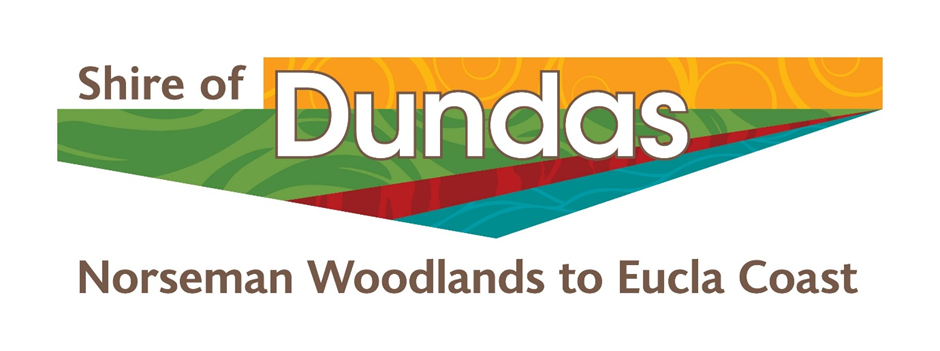 Notice of Meeting and Agenda Notice of Meeting and Unconfirmed Minutes Ordinary Council Meeting19th April 2022Unconfirmed MINUTES for the ORDINARY Meeting of Council to be held in the Council Chambers at the Shire Administration Office – Prinsep Street Norseman on the 19th of April 2022 commencing at 6:00pm AWSTNotes to Unconfirmed MinutesPLEASE READ THE FOLLOWING IMPORTANT DISCLAIMER BEFORE PROCEEDING:Any plans or documents in agendas and minutes may be subject to copyright. The express permission of the copyright owner must be obtained before copying any copyright material.Any statement, comment or decision made at a Council or Committee meeting regarding any application for an approval, consent, or licence, including a resolution of approval, is not effective as an approval of any application and must not be relied upon as such.Any person or entity who has an application before the Shire must obtain, and should only rely on, written notice of the Shires decision and any conditions attaching to the decision and cannot treat as an approval anything said or done at a Council or Committee meeting.Any advice provided by an employee of the Shire on the operation of written law, or the performance of a function by the Shire, is provided in the capacity of an employee, and to the best of that person’s knowledge and ability. It does not constitute, and should not be relied upon, as a legal advice or representation by the Shire. Any advice on a matter of law, or anything sought to be relied upon as representation by the Shire should be sought in writing and should make clear the purpose of the request.Declaration of Opening and Announcement of Visitors.The Shire President welcomed all in attendance and declared the meeting open at 6:00 PMThis Ordinary Council Meeting will be video recorded to assist in the preparation of the minutes of the meeting.1.1 Acknowledgment of Country The Shire of Dundas recognises the Ngadju and Mirning as First Nations People in the Shire of Dundas, acknowledging them as traditional custodians and pay our respects to their Elders, past, present and emerging.Declarations of Financial, Proximity, Impartiality Interests & Gifts Received.Financial Interests:    NilProximity Interests:    NilImpartiality Interests:10.2.3 Chief Executive Officer10.2.3 Manager of Corporate and Community ServicesGifts Received by Councillors:   NilAs per the Shire of Dundas Code of Conduct section 3.4 Gifts, adopted by the Council on 21 October 2014 and reference to Regulation 34B of the Local Government (Administration) 1996.Record of Attendance of Councillors / Officers and Apologies.Cr LG Bonza		Shire PresidentCr AR Patupis		Deputy Shire PresidentCr JEP Hogan		Cr SM WarnerCr VL Wyatt                Cr J MaloneyPeter Fitchat		Chief Executive OfficerPania Turner		Manager of Corporate and Community ServicesLatif Samadi 	 	Information and Technology OfficerApologies Barry Hemopo		Acting Manager Works & Services Public GalleryApplications for Leave of Absence.Response to Previous Public Questions Taken on Notice. Public Question Time.In accordance with the Local Government Act 1995 and the Local Government (Administration) Regulations 1996, any person may during Public Question Time ask any question. In accordance with Regulation 6 of the Local Government (Administration) Regulations 1996, the minimum time allowed for Public Question Time is 15 minutes. A member of the public who raises a question during Question Time is to state his or her name and address.6.1 Topic: Veterinary Clinic Visits in Norseman      Name: Michelle Hindmarsh       Address: 35 Mildura Street, Norseman WA 6443Can the Shire of Dundas request more frequent veterinary clinic visits to Norseman? Travel to Esperance or Kalgoorlie is a four hour round trip and Response:  Shire President L BonzaThe request is noted; however, the Shire is mindful that the current provider of veterinary services in Norseman travels from Esperance and is a private business; profitability and customer support would be a consideration regarding their number and frequency of visits. 6.2 Topic: Truckstop just past the intersection of Eyre Highway and Coolgardie-Esperance Highway      Name: Des McColl       Address: 34 Brockman Street, Norseman WA 6443Truck drivers are pulling up at this truck bay (location is roughly 300 metres from the BP heading towards Coolgardie) and using the bush surrounds as a toilet and dumping their rubbish. What is the Shire doing about this problem? Response:  Shire President L BonzaThis problem is being experienced all along the Eyre Highway and the Shire of Dundas has raised similar complaints to Main Roads WA, many times. Eucla has the same issue, and to a much larger extent. We will continue to raise the matter with Main Roads WA. 6.3 Topic: Heritage and Planning      Name: Vivien Dimer      Address: 30 Brockman Street, Norseman WA 6443Dimer Heritage has identified and listed Scar Trees, which are around Norseman. The Shire is meeting with mining, government/Ministers and Ngadju Native Title and not considering other people in relation to heritage.  What is the Shire doing about Ngadju people’s vehicles be impounded, and police harassment? Ms Dimer stated that she has requested the CEO to organise meetings with the police district headquarters but believes she has not been assisted properly by the Shire.  Response:  Shire President L BonzaIn relation to the police and drivers’ licenses, this falls outside the Shire’s jurisdiction.With regards to the Heritage matters, the Shire does not have jurisdiction to act outside the current system and is required to work with the prescribed body corporate Ngadju Native Title Aboriginal Corporation.  The Department of Lands, Planning and Heritage is the State Government department responsible for managing heritage matters. However, the Council will note the feedback regarding Heritage. Confirmation of Minutes of Previous Meeting.Minutes of the Ordinary Meeting of Council held on 19th March 2022 be confirmed as a true and accurate record.Recommendation7.1   That the minutes of the Ordinary Council Meeting held on 19 March 2022 be confirmed as a              true and accurate record.Moved: 	Cr. Wyatt	Seconded: 	Cr. HoganResolutionThat the minutes of the Ordinary Council Meeting held on 19 March 2022 be confirmed as a true and accurate record.Carried by:	Simple Majority		For:	6	Against: 0Recommendation7.2   That the minutes of the Special Council Meeting 1 held on 29 March 2022 at 4pm be confirmed as a true and accurate record.Moved: 	Cr. WyattSeconded: 	Cr. Warner ResolutionThat the minutes of the Special Council Meeting 1 held on 29 March 2022 at 4pm be confirmed as a true and accurate record.Carried by:	Simple Majority		For:	6	Against: 0Recommendation7.3   That the minutes of the Special Council Meeting 2 held on 29 March 2022 at 4:30pm be confirmed as a true and accurate record.Moved: 	Cr. WyattSeconded: 	Cr. HoganResolutionThat the minutes of the Special Council Meeting 2 held on 29 March 2022 at 4:30pm be confirmed as a true and accurate record.Carried by:	Simple Majority		For:	6	Against: 0Petitions, Deputations or Presentations.8.1 Reports of Committees8.1.1 GVROC - Cr Bonza/Cr WarnerShire of Dundas hosted the GVROC meeting on 1st AprilDinner was provided the evening before.  Our Shire staff did an outstanding job with the set up and the catering.  Thanks to our ladies for a fabulous effort.Some interesting presentations from Australia’s Golden Outback re: a new tourism development proposal and Tim Neeson on the potential of ‘One Wheel Electric Skateboards’ to engage at risk youth.President gave a presentation on things happening around our Shire and as it was April Fool’s Day, we also launched a new housing project.  This would see people living in little cave-like dwellings, drilled into the sides of disused mine pits! Goldfields Records Storge facility is almost finalised.Niki Curtis, our Climate Alliance Coordinator, gave an update on the projects we have chosen to pursue under that funding arrangement and gave us a preview of GVROC’s new website before it went live.  The website can be found at www.GVROC.com  Details of the proposed projects can be found there.The GVROC has signed up to a data sharing platform in partnership with RDAGE.A draft of a new strategic plan for GVROC has been presented for comment from each LGA.It was proposed that GVROC prepare a submission to the report on Australia’s Regional Strengths and Infrastructure Gaps.Next GVROC meeting will be 26th April to consider the State Council agenda for the meeting to be held 4th May.8.1.2 WALGA – Cr Bonza/Cr PatupisState Council will hold an in-person meeting on the 4th May to be hosted by City of Cockburn.Matters for decision include a submission to the statutory review of the Food Act 2008, the Local Government Grant Scheme funding, (currently falling below expectations, both in replacement of fire-fighting vehicles and infrastructure), and the draft of the ‘Active Travel to School Roadmap’.There will be a Strategic forum held prior to the State Council meetingWALGA is continuing advocacy, along with ALGA, on the election campaign, with the theme of “Don’t leave local communities behind”.Advocacy on the reform of the Local Government Act 1995, continues.Also working on a new road funding agreement as the current agreement expires 2023.8.1.3 Regional Roads Group – Cr Bonza/Cr WyattRRG met on 25th March via Teams meetingUpdates around the roadworks in the region, particularly around the Emu Rocks area which is nearing completion, funding has been secured to finish sealing the Outback Way and there has been a noticeable increase in heavy vehicle movements.WALGA is working on a new road funding agreement.  An LG group has been established to look at aboriginal employment, recycled materials, road safety and cycling infrastructure.  A draft agreement will be presented to State Council.The road condition survey has been completed, a final report has been produced and should be available very soon.8.1.4Roadwise – Cr Wyatt/Cr Warner8.1.5Local Emergency Management Committee – Cr Bonza/Cr PatupisA LEMC meeting was held on 6th April to discuss the pandemic response at a local level.Significant effort has been made by the Shire, the Ngadju Rangers, the School, Pantoro and RAM to ensure the safety of our community.  It has become evident that at a local level, it will be up to us to have plans in place to deal with whatever challenges the pandemic throws up.  Fortunately, the aforementioned groups have already taken matters into their own hands and are working in this space.The next LEMC meeting will be held on 27th April where we will undertake a desktop airstrip scenario to ensure plans and responses are current and effective.Announcements by Presiding Member without Discussion.President has recently been appointed the Chair of the Grower Group Alliance, SW WA Drought Resilience Adoption, and Innovation Hub Regional Advisory Committee.Eight hubs have been created across Australia with funding provided from the Future Drought Fund.The basic objectives of this hub are to increase the uptake of drought resilience practices and technologies to improve economic, environmental, and social resilience to drought. And to implement practical applications of research informed by a participatory, place-based approach.The scope of the group is quite broad and will take into account, not only drought and drought resilience but, climate change.The next meeting will be a workshop which we are hoping to run face-to-face in Carnarvon on 24th or 31st May.Reports10.1 Planning, Development, Health and BuildingSummaryMr Kim Wills reported this tree to Council on the 15th April 2021. The tree was standing on Lot no 890/ 45 Nulsen Street. The block belongs to the State Government and is listed as Vacant Crown land. These blocks are maintained by DFES on behalf of the State Government in November every year.BackgroundThe Shire of Dundas has offered, and tendered, every year to slash and maintain 288 Lots on behalf of the State Government. The cost of maintenance averages approximately $50,000 annually, which equates to be around $170.00 per block and included tree maintenance on the 288 vacant blocks. DFES engage a supplier normally from Northam to tend to these blocks to meet the Bush Fire Regulations, and they do it for about $100.00 per block and don’t tend to any trees.Statutory EnvironmentBush Fire Act 1954Work Health and Safety Act 2020, that will take effect on 31 March 2022Dividing Fences Act 1961Shire of Dundas Planning SchemePolicy ImplicationsT.1 Bush Fire ControlT.3 Fencing ControlFinancial ImplicationsThe Application will be done by Council staff with assistance from GEDC staff. Strategic ImplicationsConsultationCouncillors, Senior Shire Staff and CEO, Department of Planning Lands & Heritage (DPLH)Comment Since this incident we have not been able to resolve this issue, we have only been quoted sections of regulations and the State Government has formerly responded back that under the Dividing Fence Act of 1961 they not liable to cover any cost (in papers relation is an email from DPLH).In response to your email below, please be advised that.  Section 4 of the Dividing Fences Act 1961 states the Crown is not bound by that legislation.With regard to the tree falling onto adjacent freehold land (and subsequently causing damage to a boundary fence), Section 264 of the Land Administration Act 1997 applies. Section 264 (2)(a) states in part;                    264.  Damage emanating from certain Crown land, limited liability of Crown etc. for                        (2)        Despite any other written law, the liability of the Crown in respect of damage, injury or loss suffered by a person on, or from a cause emanating from —                                    (a)        an unmanaged reserve or unallocated Crown land is limited to damage, injury or loss caused by, or the cause of which is a direct consequence of, an act of the Crown or an activity undertaken by the Crown; or                                    (b)        Crown land which —                                                (i)         is transferred in fee simple, or an interest in which is granted, under this Act; or                                                (ii)        has been disposed of by Crown grant or otherwise under the repealed Act,   does not include liability in respect of damage, injury or loss caused by a hazard or other factor of which warning is given in a statement contained in a memorial a memorandum of which is endorsed under section 17 on the certificate of title or certificate of Crown land title relating to that land.In light of this, Council must now consider costs to make the fence functional and ensure that the fencing is secure and pet safe. In addition, the ongoing situation has caused stress to the owner, a retiree, and a long-time resident of Norseman. The owner was house bound because of the broken fence as it provides access to the back of the house from the neighbouring vacant block.These 288 vacant Crown Land Blocks do not contribute to the community rate revenue as legislation allows State and Federal Government not to pay rates, this means that there is no financial contribution in any shape or form to Staff retention, maintenance and/or asset renewal requirements under current legislation.Voting RequirementsSimple MajorityOfficer RecommendationThat the Shire of Dundas Council consider the following:Delegate the CEO to work with the owner of 43 Nulsen Street to get his fence repaired.For Elected Members and CEO to continue lobbying Local Members of Parliament to assist with this matter and have the cost of this repair covered by the State Government.ResolutionDelegate the CEO to work with the owner of 43 Nulsen Street to get his fence repaired.For Elected Members and CEO to continue lobbying Local Members of Parliament to assist with this matter and have the cost of this repair covered by the State Government.10.2   Members and PolicySummaryFor Council to consider receiving the Information Bulletin for 31 March 2022.BackgroundThe Councillors’ Information Bulletin for the period ending 31 March 2022 was completed and circulated to Councillors.Statutory EnvironmentLocal Government Act 1995Section 2.7(2) - Provides that Council is to oversee the allocation of local government finances and resources and to determine the local government policies.Section 3.1 – Provides that the general function of the local government is to provide for the good governance of persons in its district.Policy ImplicationsCouncil has no policies in relation to this matter.Financial ImplicationsThe recommendation of this report has no financial implications for Council.Strategic ImplicationsInforming Elected Members with respect to matters impacting on their roles, responsibilities and decision- making as the Shire of Dundas Council.ConsultationThe IB Report is prepared in consultation with Senior OfficersCommentThe intent of the Councillors’ Information Bulletin is to assist in providing Councillors with information relevant to their role as a Councillor.The Information Bulletin contains confidential elements and is not a public document, it is distributed to Councillors and senior officers only and is not for public release.Voting RequirementsSimple MajorityOfficer RecommendationThat Council receive the monthly Councillors’ Information Bulletin for the period ending 31 March 2022 as included in confidential papers relating.Moved: 	Cr. WyattSeconded: 	Cr. HoganResolutionThat Council receive the monthly Councillors’ Information Bulletin for the period ending 31 March 2022 as included in confidential papers relating.Carried by:	Simple Majority		For:	6		Against: 0SummaryFor the Council of the Shire of Dundas to review and endorse the updated Attendance at Conferences and Events Policy.BackgroundFrom time to time elected members and senior staff are required to attend events in their role as a representative of the Shire of Dundas. Approval for attendance at events should take into consideration the nature and extent of the event and the value and benefit it will bring to the bettering the outcomes for community of the Shire of Dundas.Additionally, due to the nature of a local government’s business, elected members and employees may from time to time may be offered tickets to attend events providing opportunity to work and network with stakeholders to legitimately further the interests of the Shire of Dundas and its community. Having a policy in place will provide a framework for the acceptance of tickets to events by elected members and employees and to actively consider the purpose of and benefits to the community in attending. The policy will also detail what disclosure requirements are needed when attending events by elected members and employees and a range of other governance arrangements when attending events. Statutory EnvironmentThe purpose of this policy is to comply with the requirements of section 5.90A of the Local Government Act 1995 and the Shire’s Code of Conduct.Policy ImplicationsUpdate of existing Policy EM.1 Conferences – Elected Members Attendance and RepresentationFinancial ImplicationsAttendance at events will follow the required purchasing procedures and disclosure requirements.   Strategic ImplicationsA clear policy on attendance at events will ensure that attendance will benefit community of the Shire of Dundas and meet the objectives identified in the Strategic Community Plan. ConsultationSenior OfficersCommentThe policy has been reviewed to ensure that Shire of Dundas is represented at the appropriate international, national and interstate conferences, study tours, seminars, conventions and events. The policy now takes into account the gift of tickets to conference and events.Voting RequirementsAbsolute MajorityOfficer RecommendationThat the Shire of Dundas Council endorse the revised Policy EM.1 Attendance at Conferences and Events.ResolutionThat the Shire of Dundas Council endorse the revised Policy EM.1 Attendance at Conferences and Events.SummaryFor the Council of the Shire of Dundas to consider and approve the revised policy F2 Corporate Credit Cards.BackgroundThe Corporate Credit Cards and Store Cards Policy has been updated to accommodate staffing changes and to improve operational purchasing procedures. Statutory EnvironmentLocal Government Act 1995, Local Government (Functions and General) Regulations 1996State Records Act 2000Policy ImplicationsUpdate of Policy F.2Financial ImplicationsRegular review of the purchasing and procedures ensures the Shire of Dundas purchasing activities and decision making, are of a high standard and allow for operational efficiency while ensuring transparency, best value for money that considers strategic priorities and benefits.Strategic ImplicationsN/AConsultationSenior OfficersCommentThe Policy updates include:Increase of the Shire of Dundas collective credit card limit from $10,000 to $20,000Removal of store cardsincrease of credit card limit to $4000 for the Manager of Corporate and Community Services, and the Manager of Works and Services; credit card authority of up to $1500 for the Tourism and Events Officer, and the Senior Administration Officer;Voting RequirementsAbsolute MajorityOfficer RecommendationThat the Shire of Dundas Council:authorise the increase of Shire’s Corporate Credit Cards collective limit to $20,000; andendorse the revised Policy F2. Corporate Credit Cards.Moved: 	Cr. WyattSeconded: 	Cr. HoganResolutionThat the Shire of Dundas Council:authorise the increase of Shire’s Corporate Credit Cards collective limit to $20,000; andendorse the revised Policy F2. Corporate Credit Cards.Carried by:	Absolute Majority		For:		6	Against: 0SummaryFor the Council of the Shire of Dundas to consider and appoint Shire of Dundas delegates at National General Assembly of the Australian Local Government Association 19-22 June 2022.BackgroundThe 2022 Australian Local Government Association (ALGA) National General Assembly (NGA) will be held in Canberra from 19 to 21 June 2022. This important event provides opportunity for Local Government to engage directly with the Federal Government, to develop national policy, and to influence the future direction of our councils and our communities.ALGA is national voice of local government representing Australian local governments at the national level. ALGA provides important advocacy across many areas critical to local government and communities including local roads and infrastructure resourcing, disaster mitigations funding, regional airports and airstrips, telecommunications, social disadvantage, climate change and more. The theme for the 2022 General Assembly is Partners in Progress, focusing on how strong partnerships, particularly between the Australian Government and local government can be used to address the manychallenges communities are faced with. Statutory EnvironmentNilPolicy ImplicationsPolicy EM.1 Conferences – Elected Members Attendance and Representation (noting that this may be the updated Policy EM.1 Attendance at Conference and Events)Financial ImplicationsThe budget required for the two elected members and a Shire Officer for 6 days is approximately $15,000.The approved 2021-2022 budget can accommodate this cost. Strategic ImplicationsRepresentation at State and National platforms is essential for the Shire of Dundas to ensure that small local governments such as the Shire of Dundas are resourced and supported to achieve the strategic objectives of their community plans. ConsultationElected MembersSenior OfficersWALGACommentThe Attendance at Conferences and Events Policy has been reviewed to ensure that Shire of Dundas is represented at the appropriate international, national and interstate conferences, study tours, seminars, conventions and events. The Shire of Dundas has proposed, through WALGA, motions regarding disaster mitigation funding, and the Financial Assistance Grant.  Having local governments across Australia contribute to motions  at the National General Assembly informs ALGA’s strategic direction and national advocacy objectives, raises awareness of the issues faced by communities to federal Ministers, Members of Parliament and key stakeholders in Canberra. The appointment of Shire of Dundas Council delegates to attend the 2022 National General Assembly will also provide important opportunity for the Council to meet with Federal Ministers to discuss key areas of concern for the Shire of Dundas, including the impact of climate change and drought in the Shire of Dundas, initiatives to address the critical housing shortage and regional communities, including Norseman, disaster mitigation funding, and the Financial Assistance Grant.Voting RequirementsSimple MajorityOfficer RecommendationThat the Shire of Dundas Council:nominate the Shire President Cr. L Bonza and Cr. Warner as delegates to attend the 2022 Australian Local Government Association National General Assembly in Canberra;authorise the Chief Executive Officer, or appointed Senior Officer, to accompany the councillor delegates to provide executive support; andapprove a budget of up to $15,000 for attendance at the 2022 Australian Local Government Association National General Assembly.Moved: 	Cr. HoganSeconded: 	Cr. WyattResolutionThat the Shire of Dundas Council:nominate the Shire President Cr. L Bonza and Cr. Warner as delegates to attend the 2022 Australian Local Government Association National General Assembly in Canberra;authorise the Chief Executive Officer, or appointed Senior Officer, to accompany the councillor delegates to provide executive support; andapprove a budget of up to $15,000 for attendance at the 2022 Australian Local Government Association National General Assembly.Carried by:	Simple Majority		For:		6	Against: 010.3   Administration, Finance and Community DevelopmentSummaryThat the Shire of Dundas Council review and accept the Norseman Community Resource Centre Management Report and Financial Statements for the period ending 31 March 2022.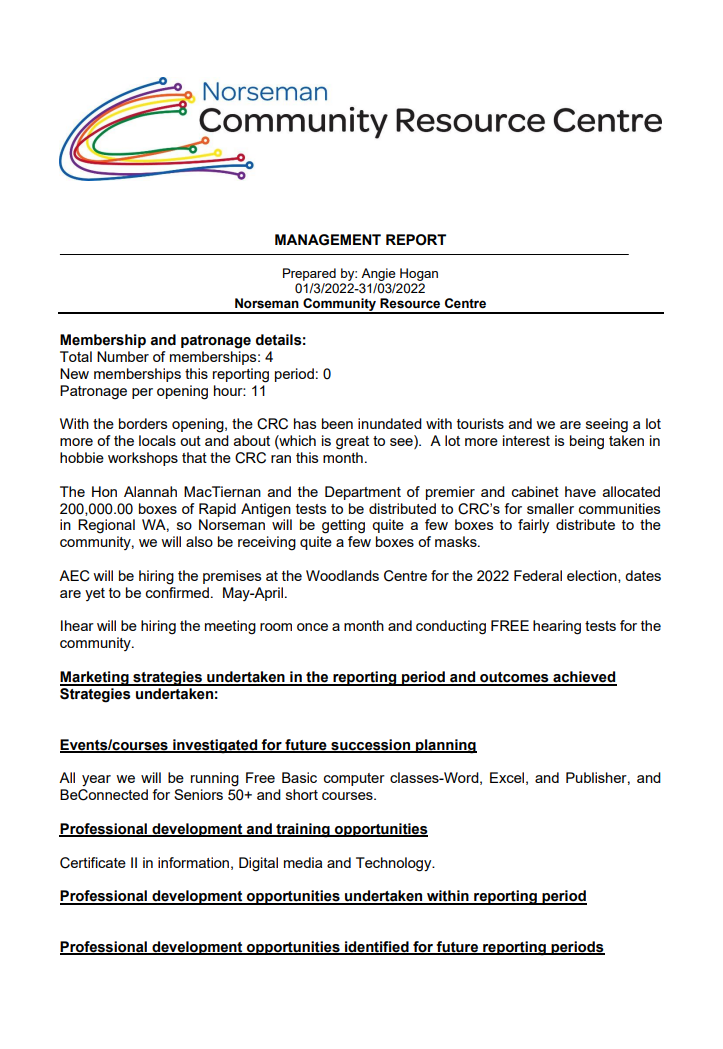 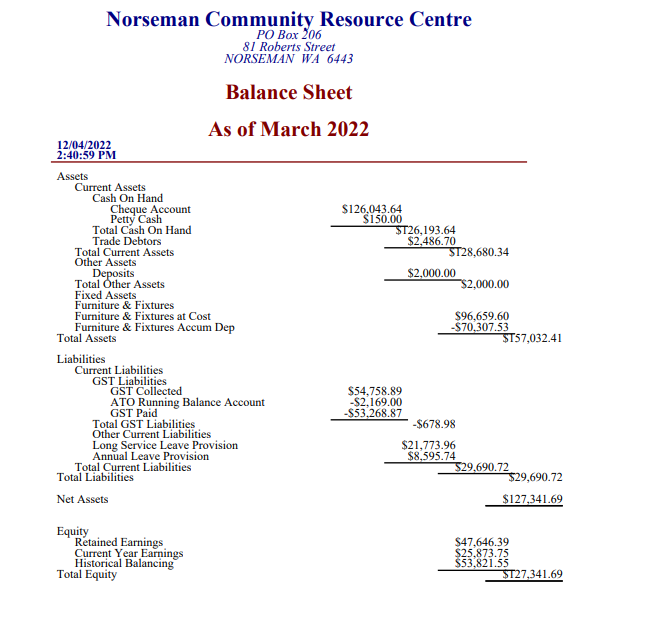 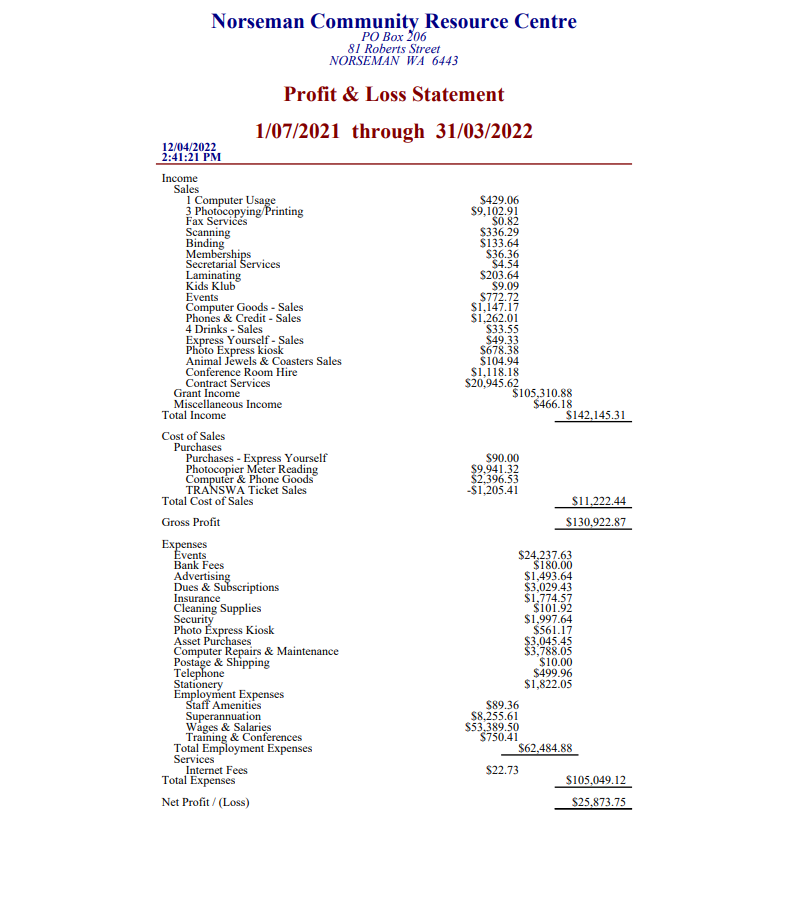 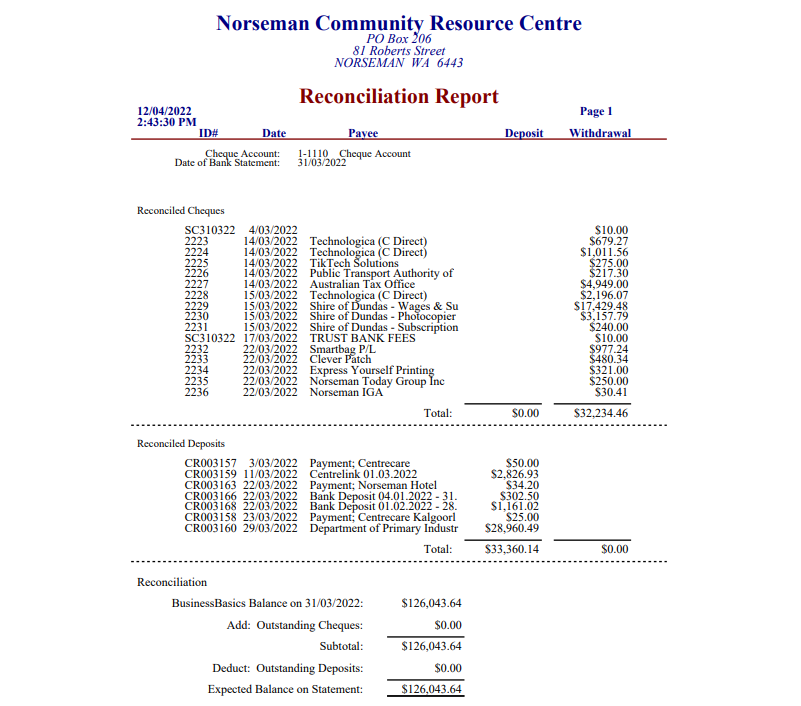 ConsultationManager Norseman Community Resource Centre Shire of Dundas Manager of Corporate and Community ServicesShire of Dundas Senior Administration OfficerVoting RequirementsSimple MajorityOfficer RecommendationThat the Norseman Community Resource Centre Management Report and Financial Statements for the period ending 31 March 2022 be accepted.ResolutionThat the Norseman Community Resource Centre Management Report and Financial Statements for the period ending 31 March 2022 be accepted.SummaryFor Council to review and note the operational expenditure and accounts paid 1st March to 31st March 2022.Statutory EnvironmentLocal Government Act 1995Policy ImplicationsCouncil has approved policies and procedures in place to ensure that the monthly accounts are approved and paid with due diligence. Financial ImplicationsAccounts are managed within the approved Budget. Trust PaymentsMunicipal ChequesMunicipal Account EFT’sMunicipal Account Direct DebtsMunicipal Account Credit CardsSummary Of Account TotalsVoting RequirementsSimple MajorityOfficer RecommendationThat the Shire of Dundas monthly accounts paid from 1st March 2022 to 31st March 2022 be noted.Moved: 	Cr. Wyatt	Seconded: 	Cr. HoganResolutionThat the Shire of Dundas monthly accounts paid from 1st March 2022 to 31st March 2022 be noted.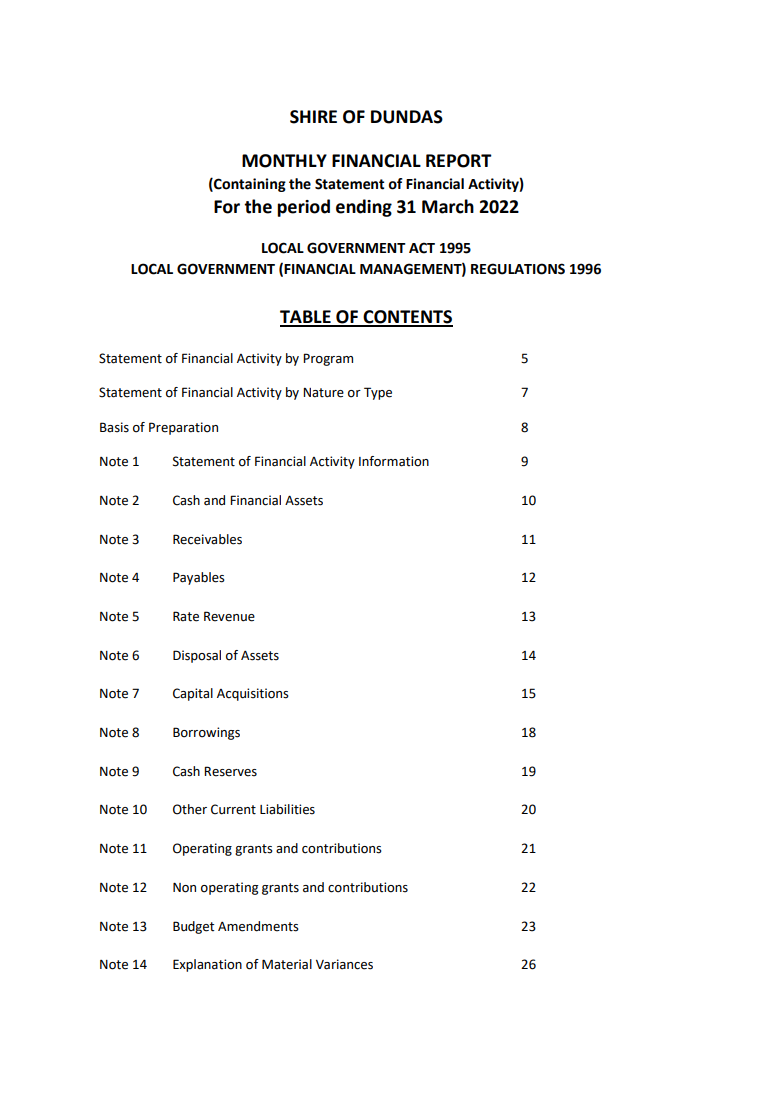 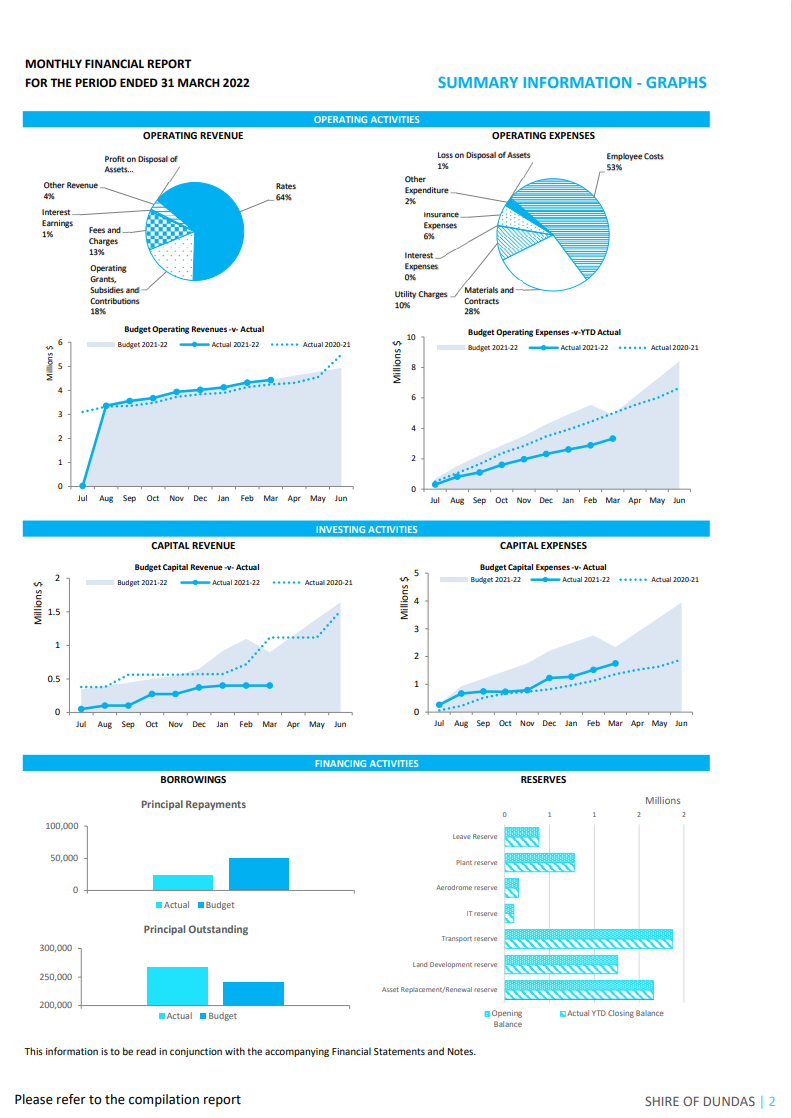 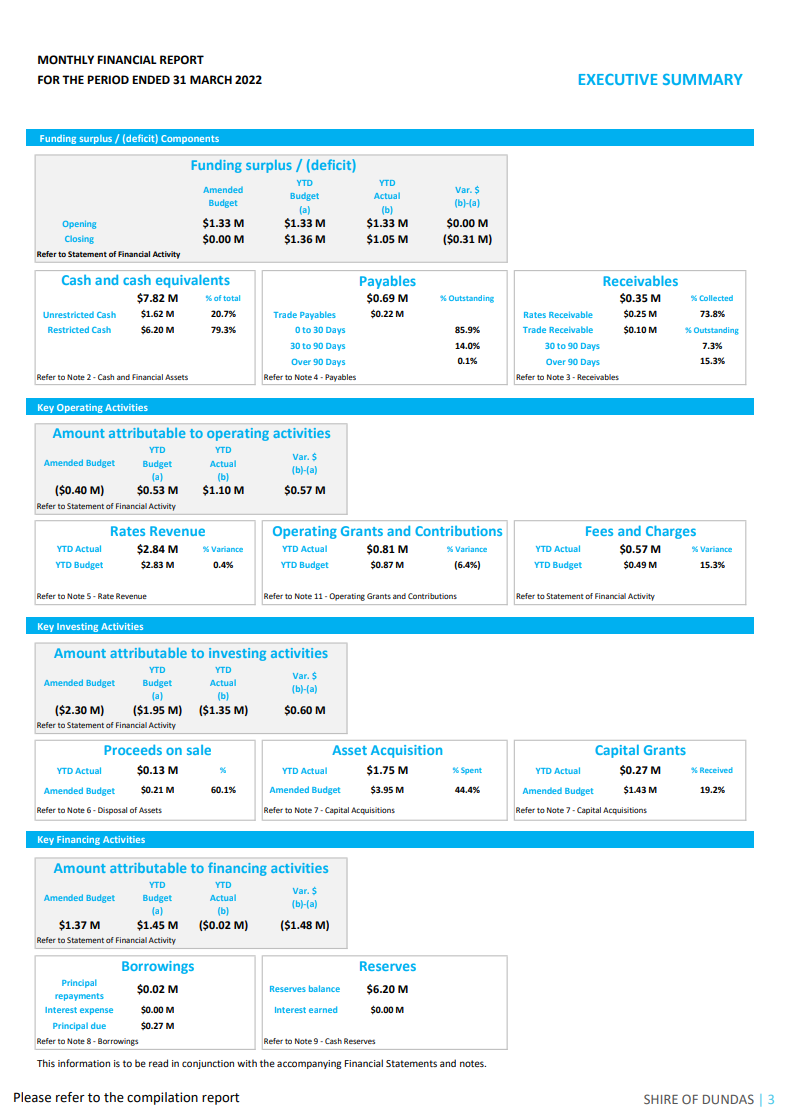 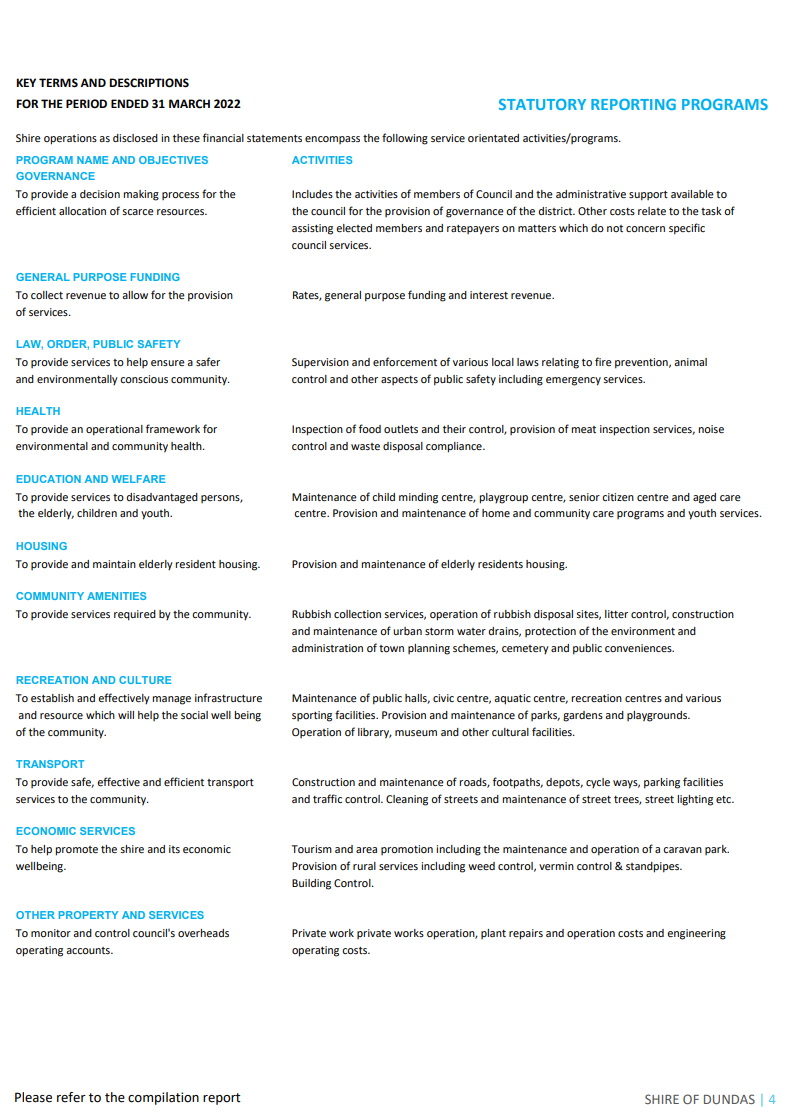 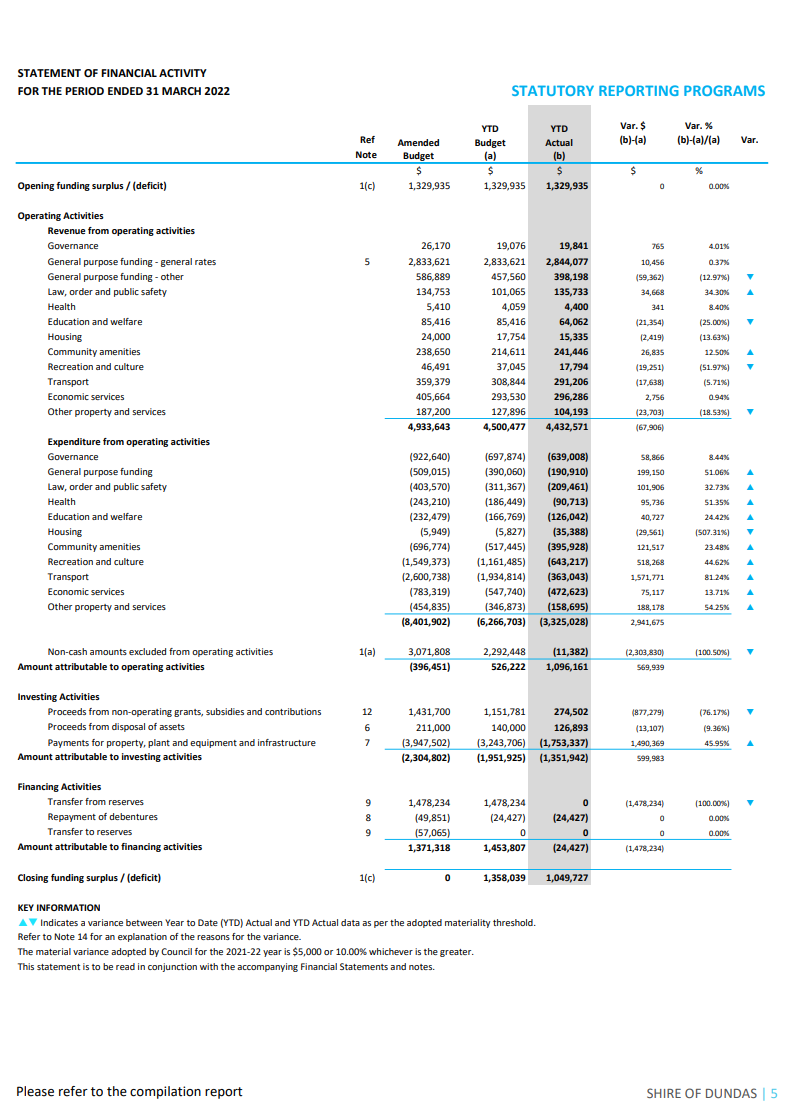 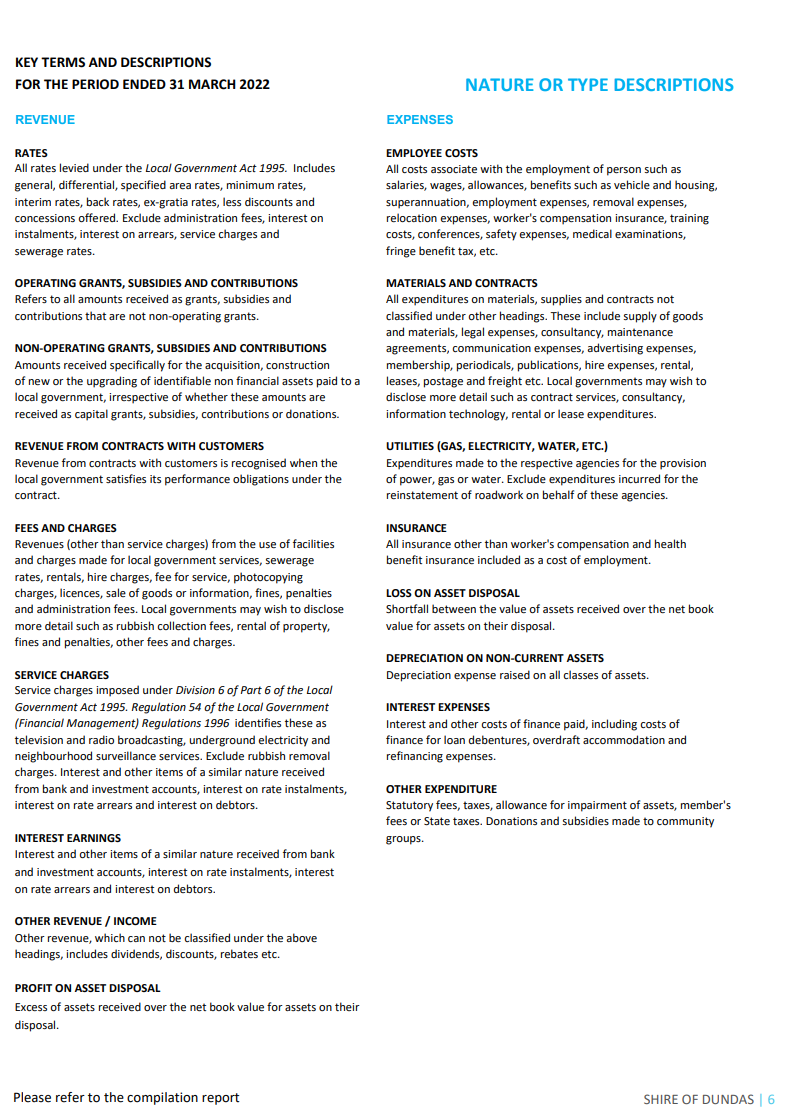 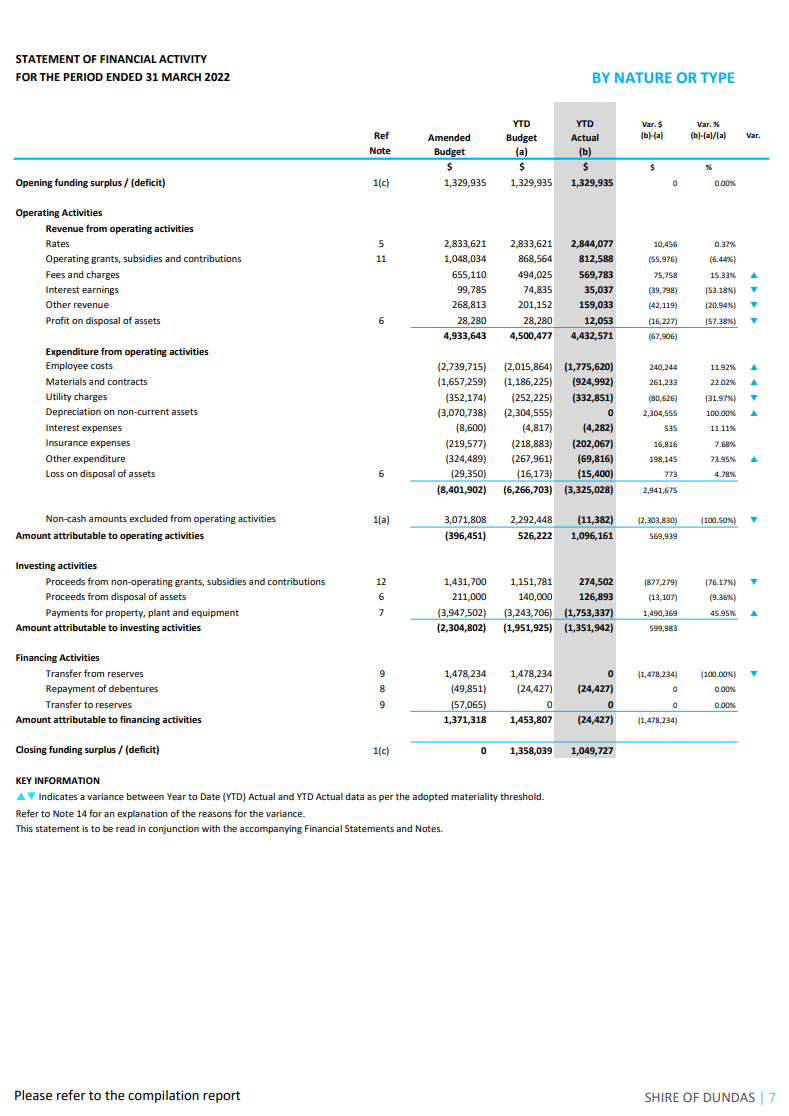 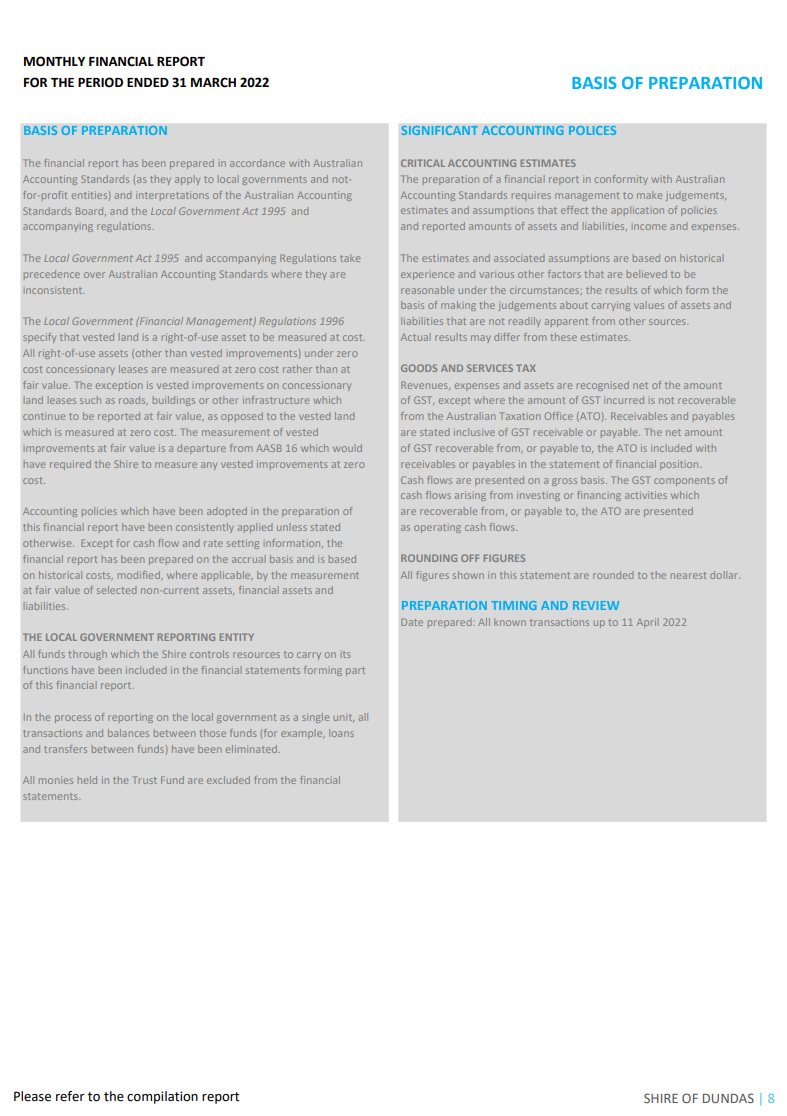 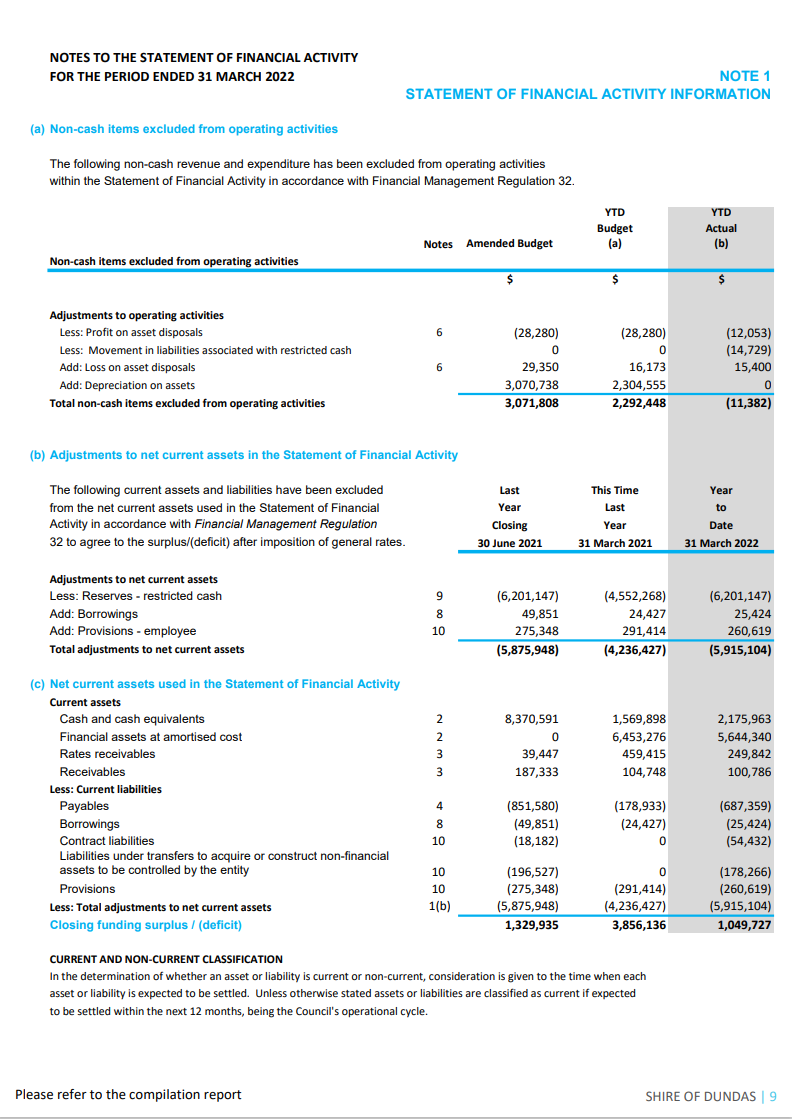 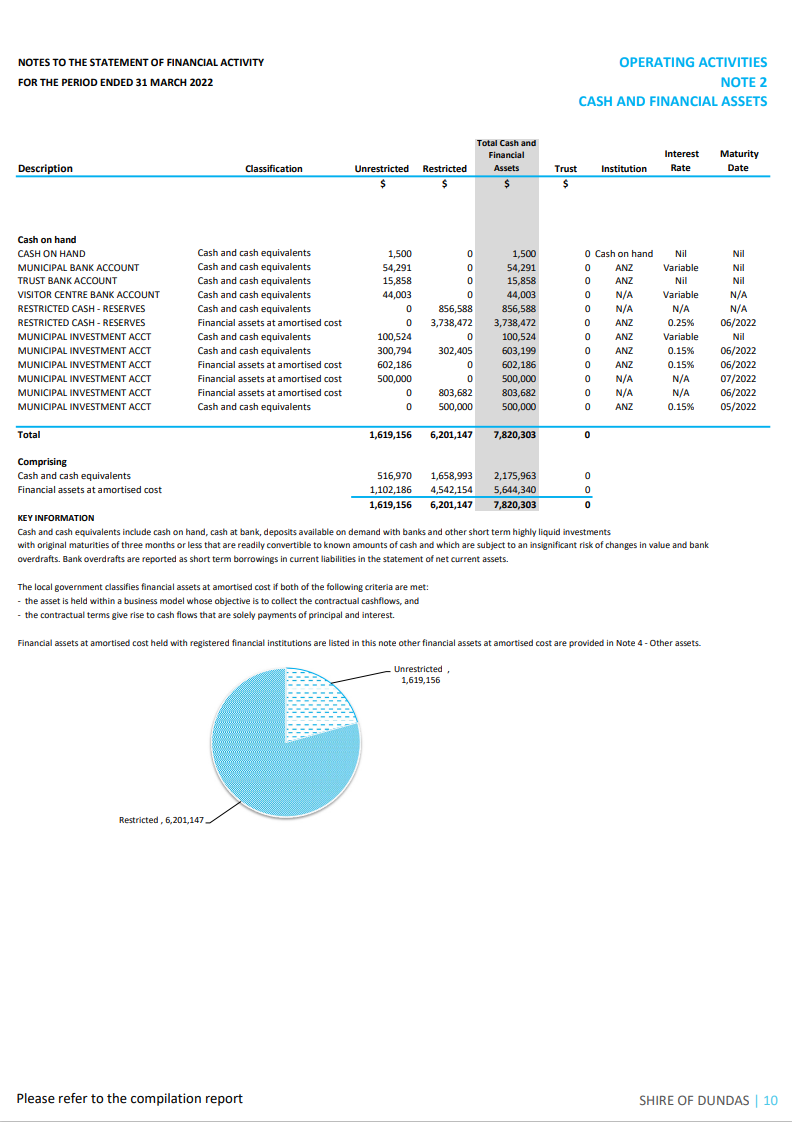 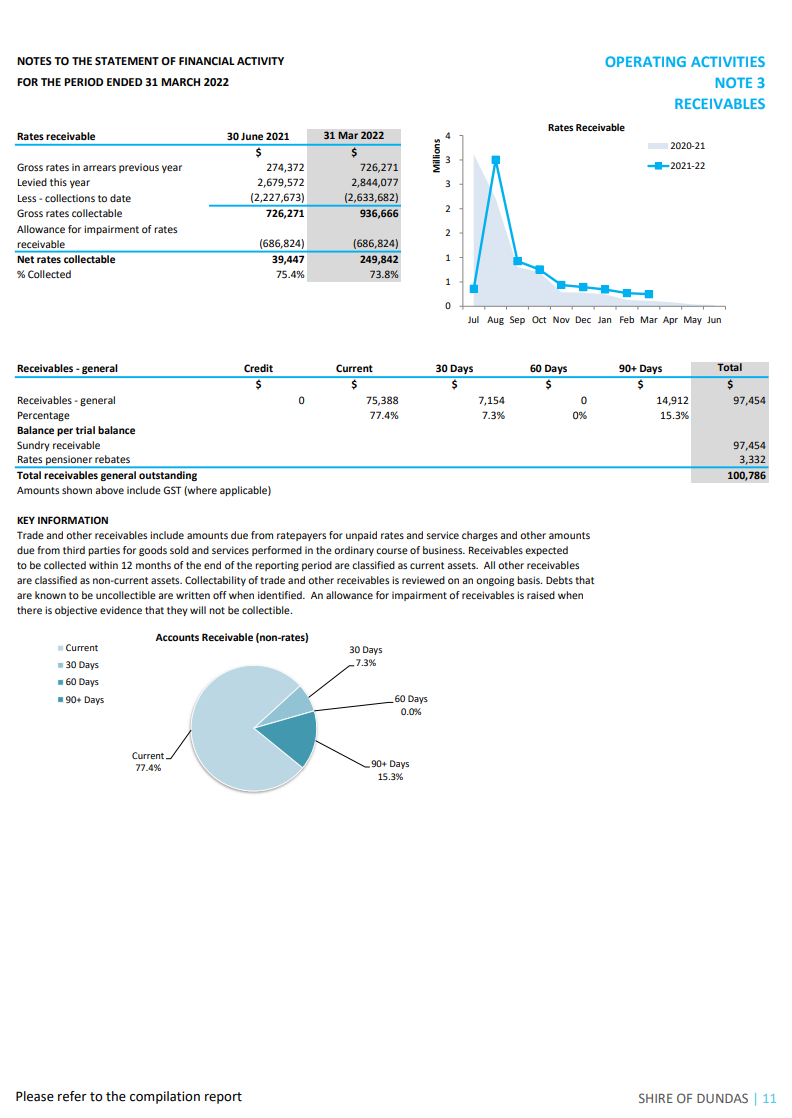 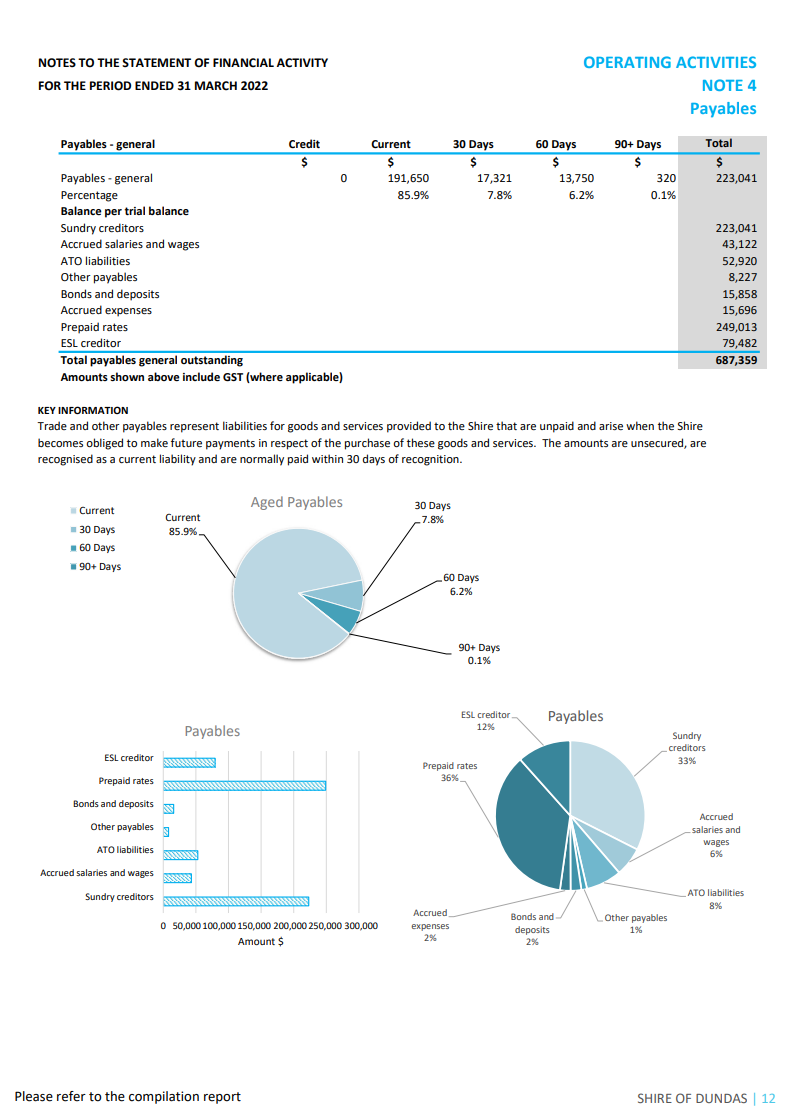 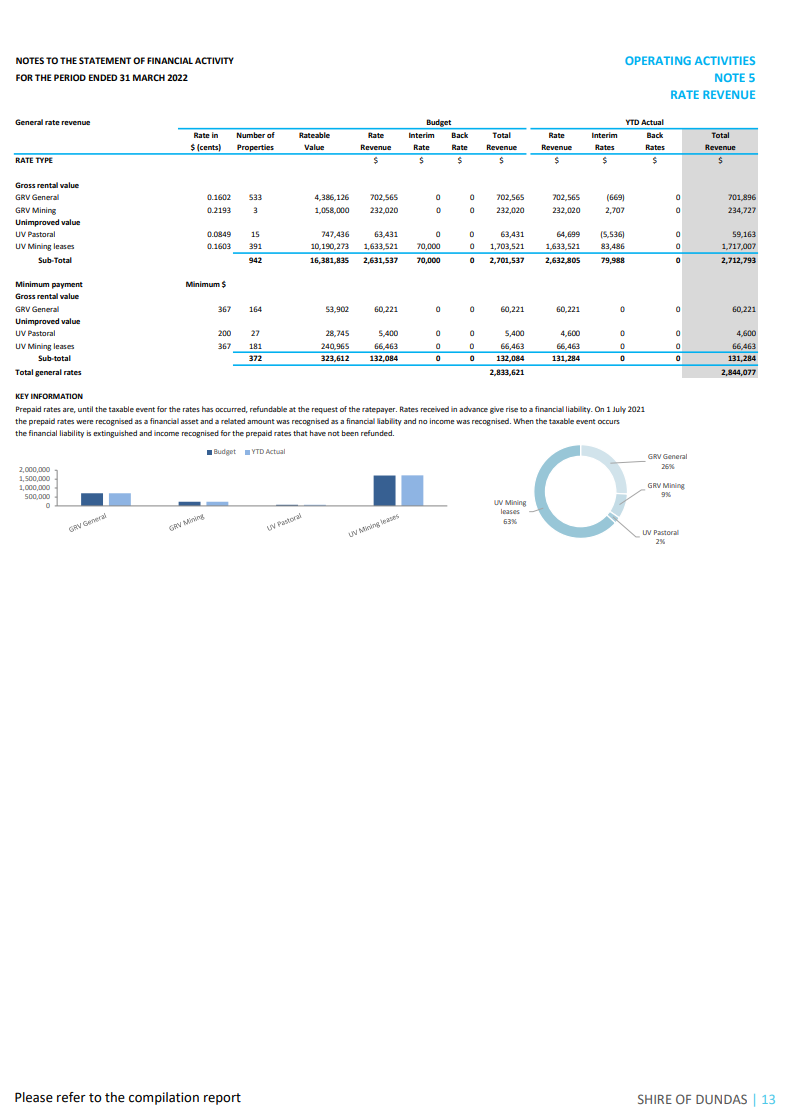 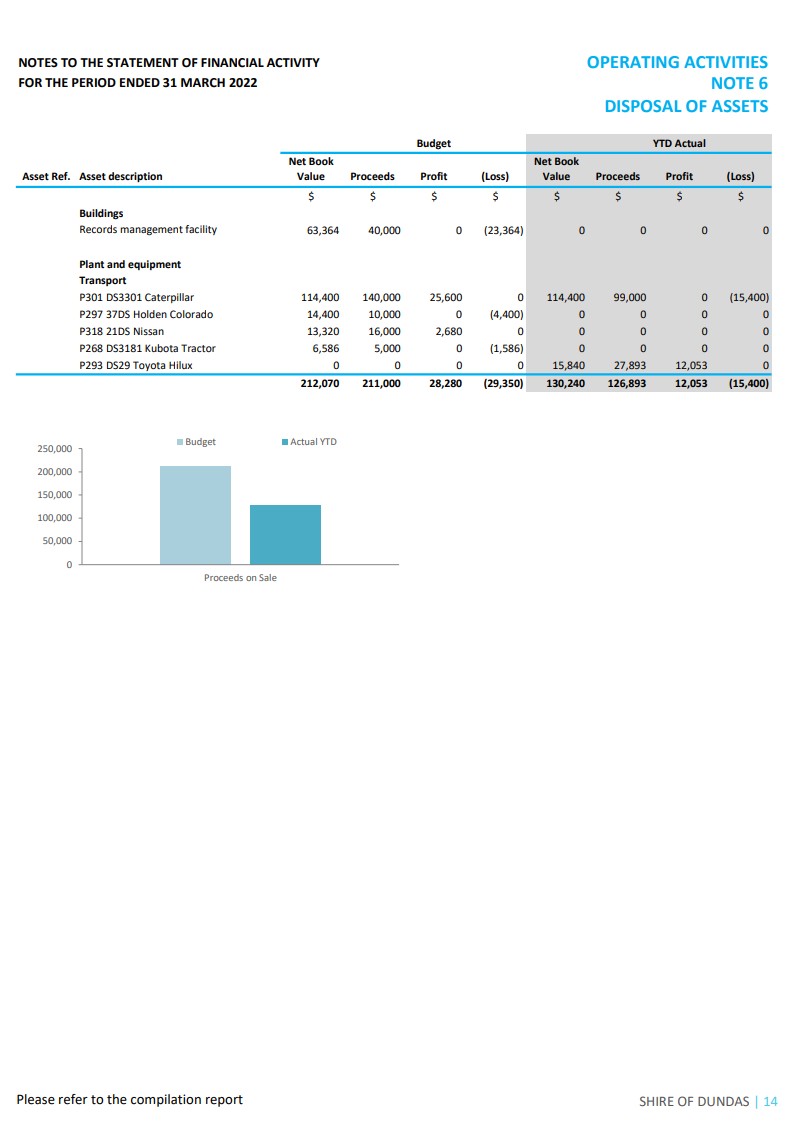 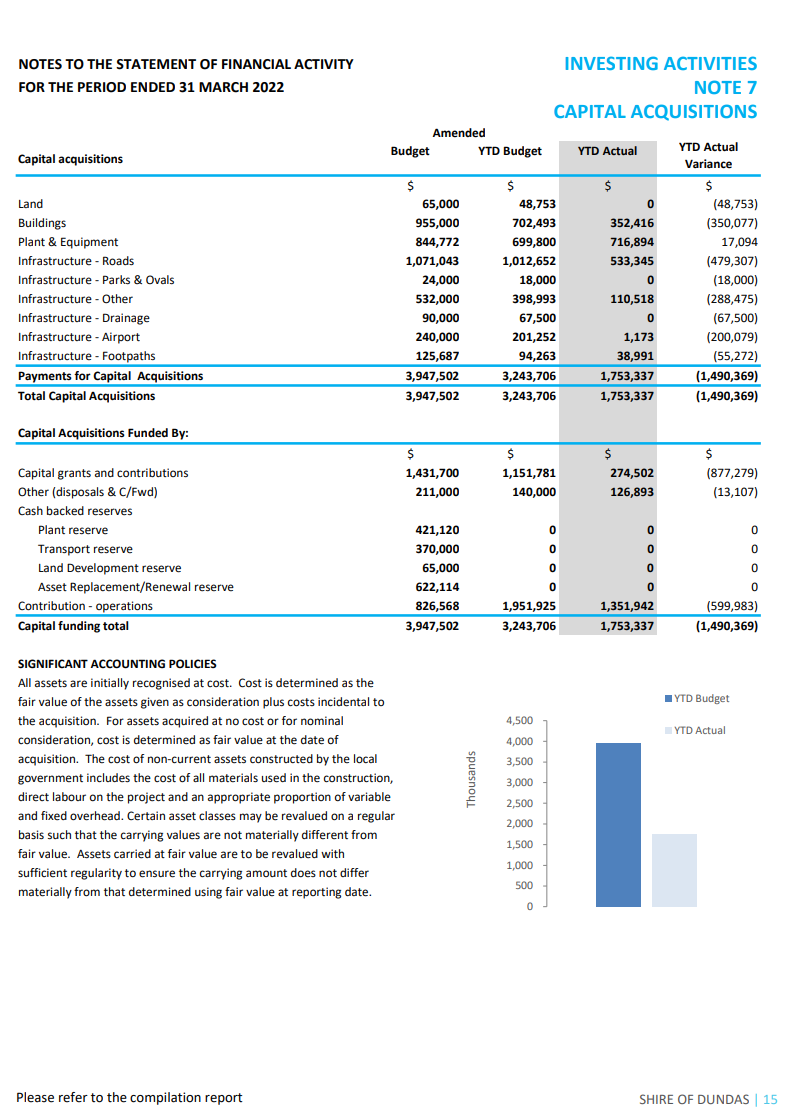 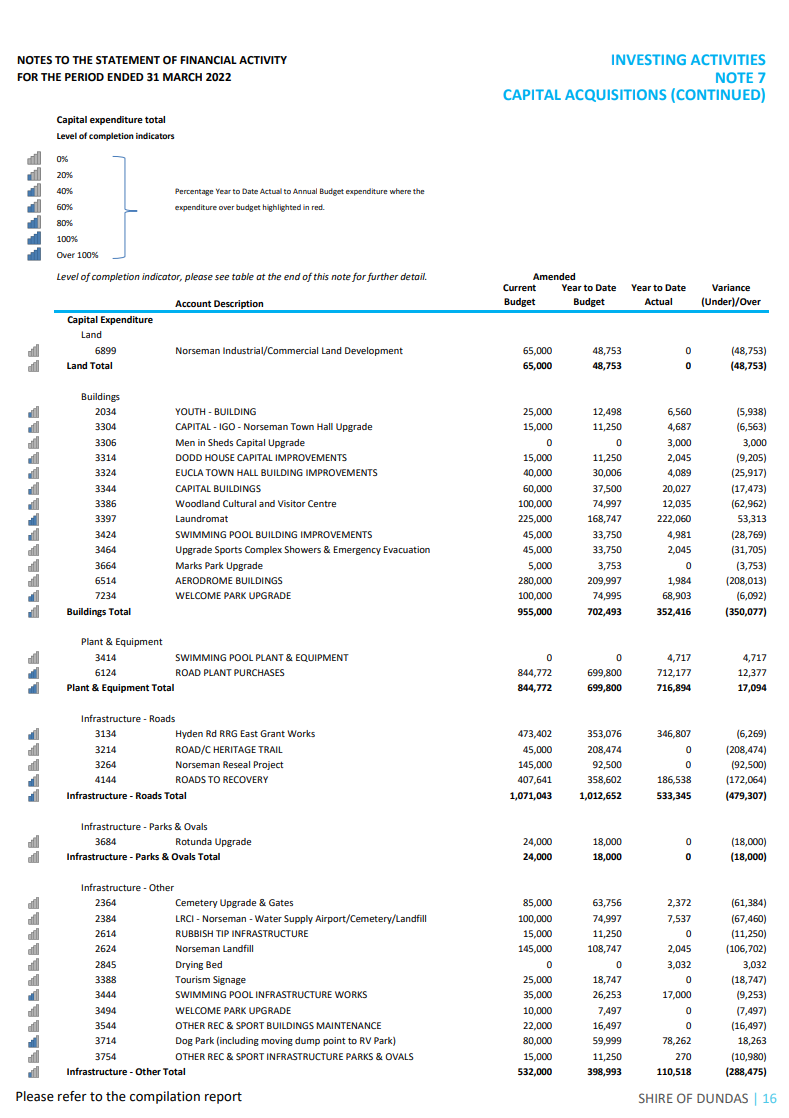 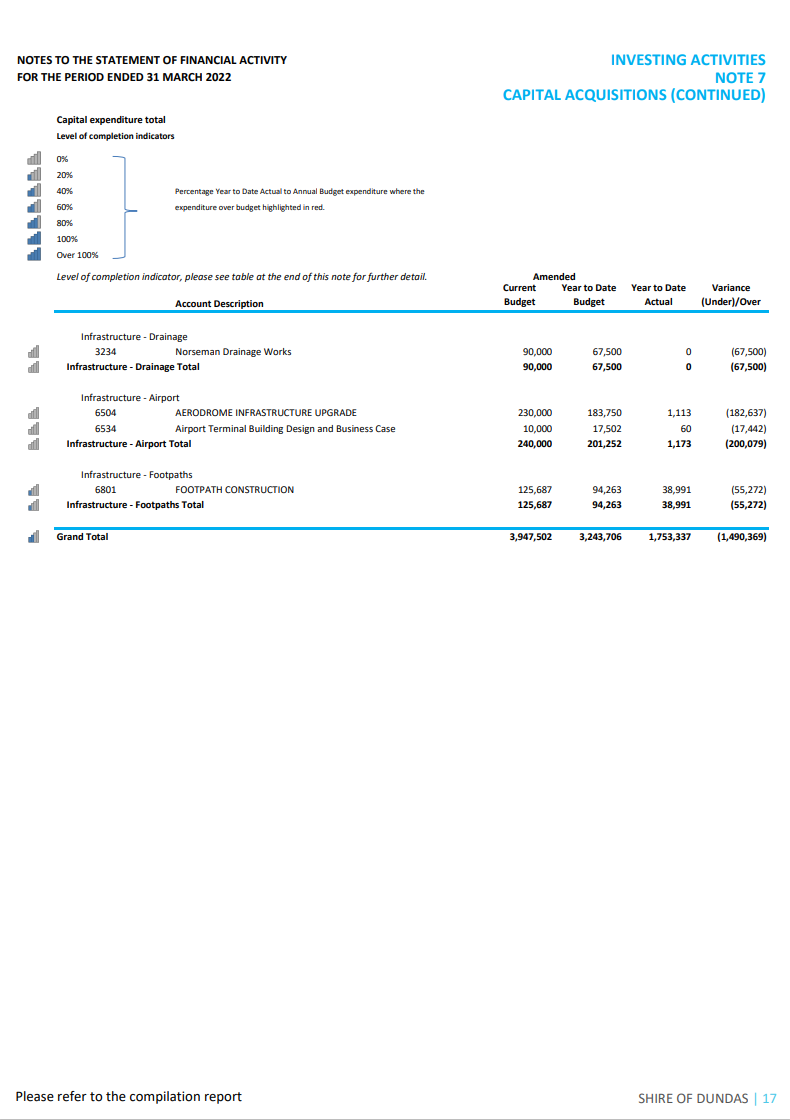 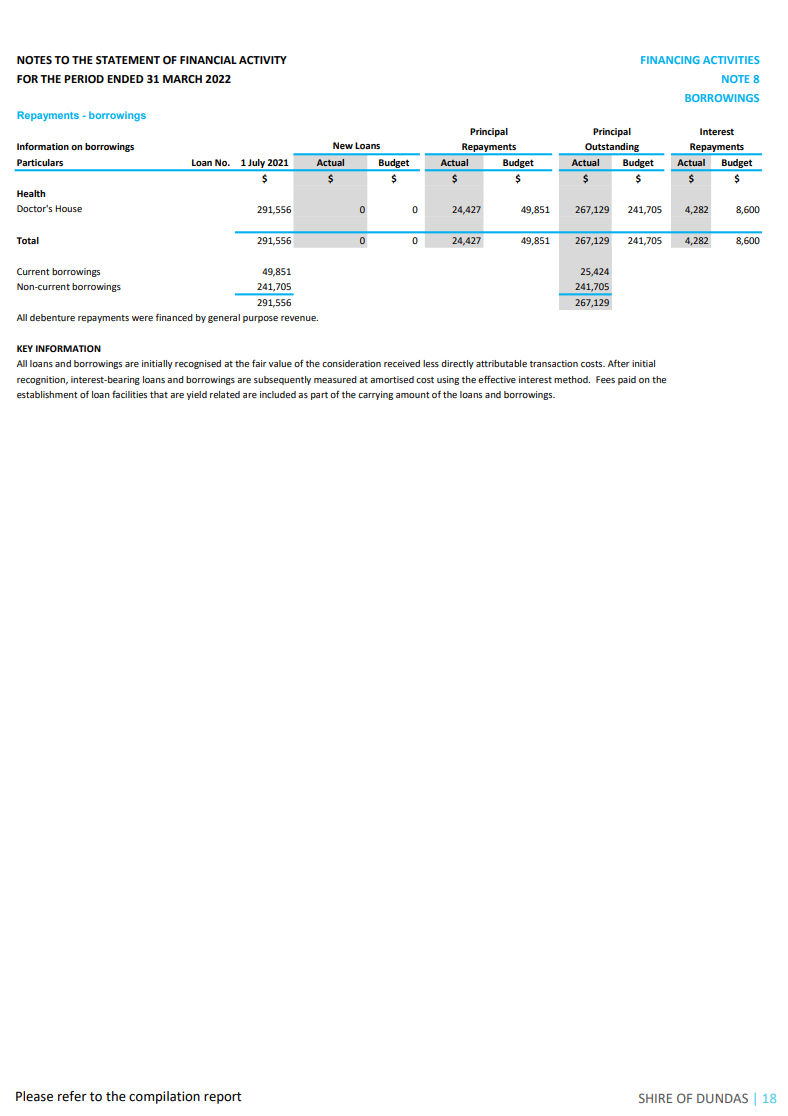 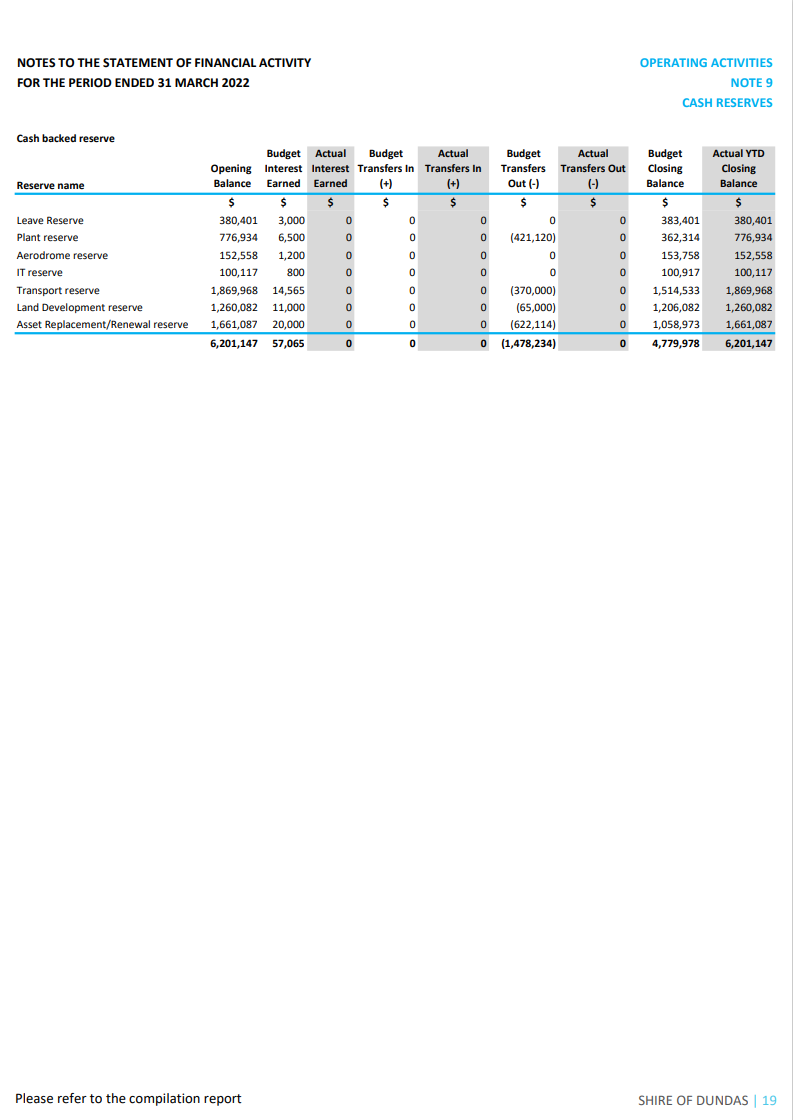 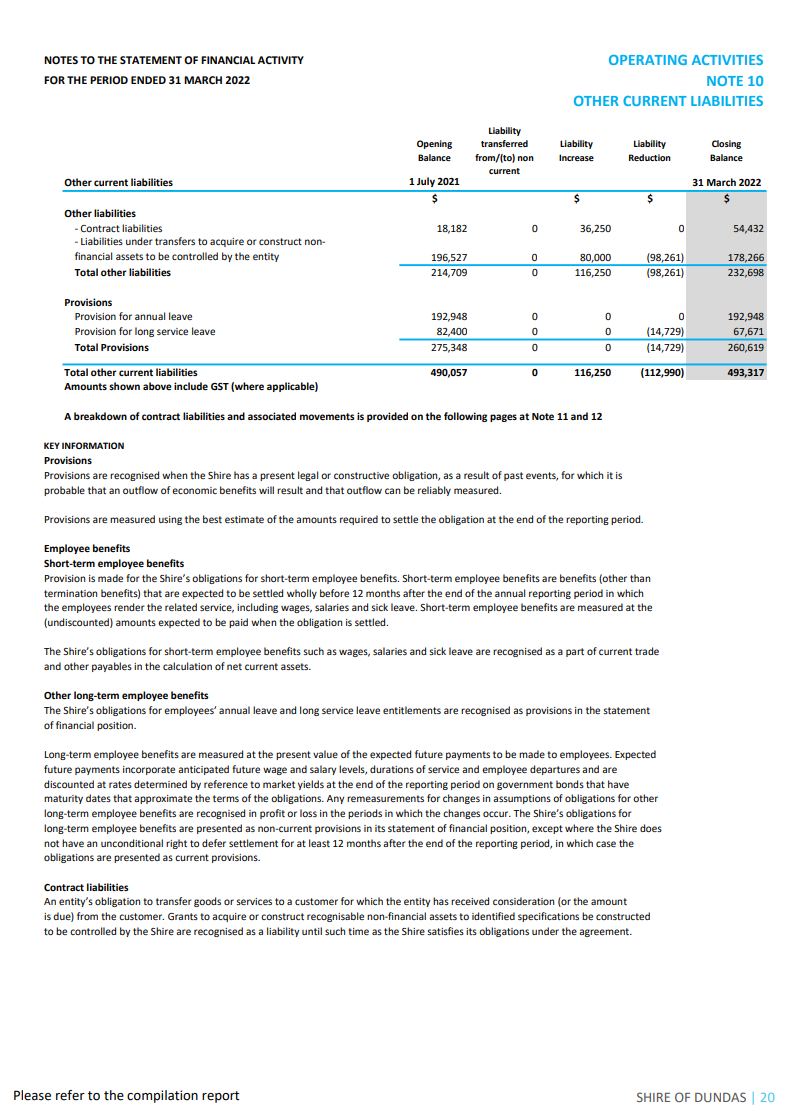 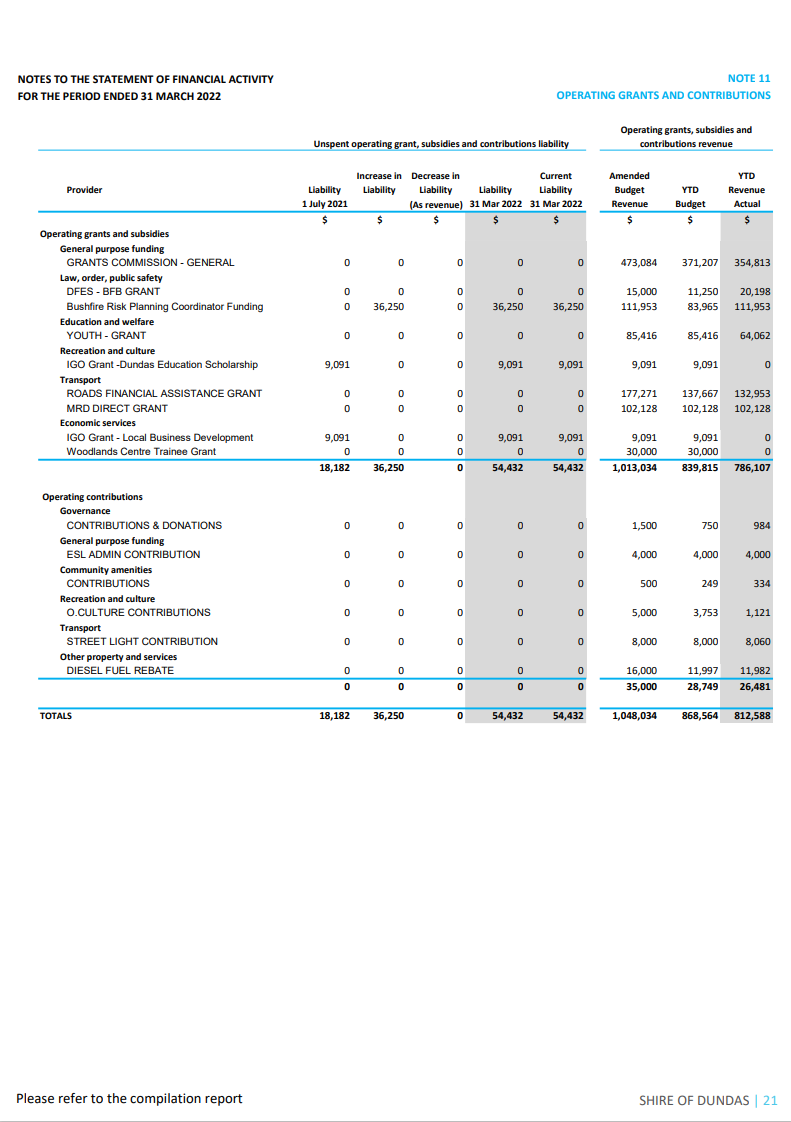 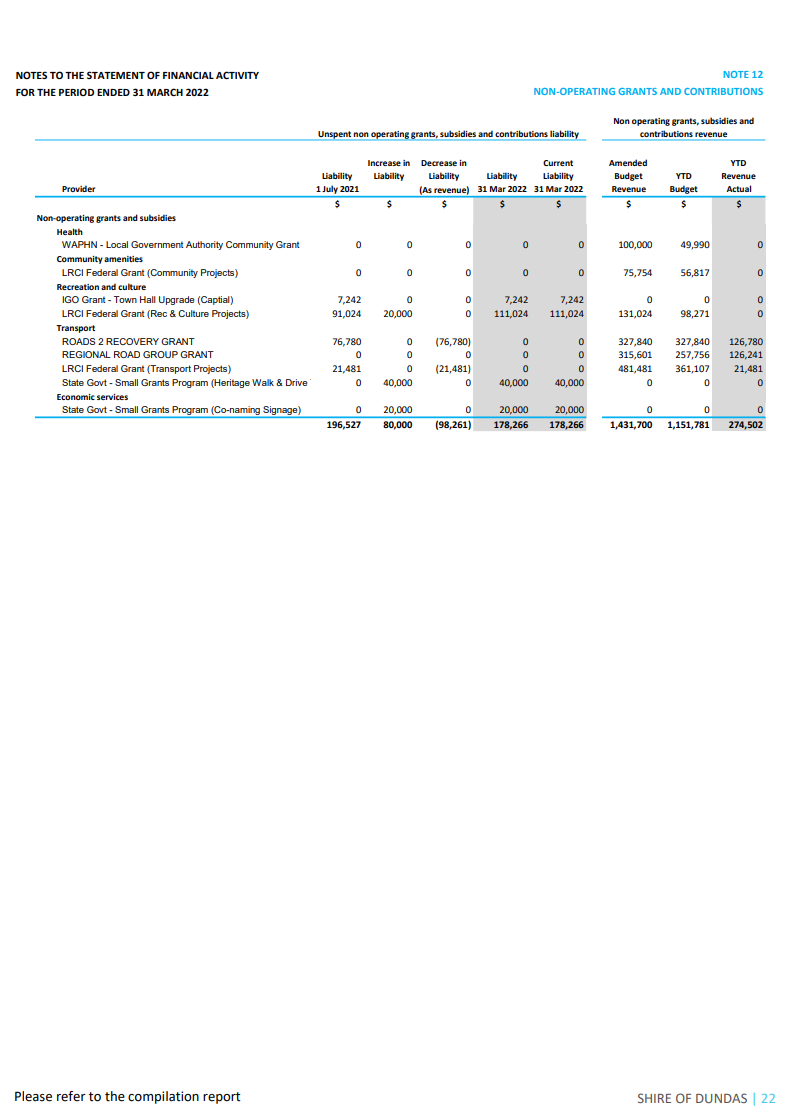 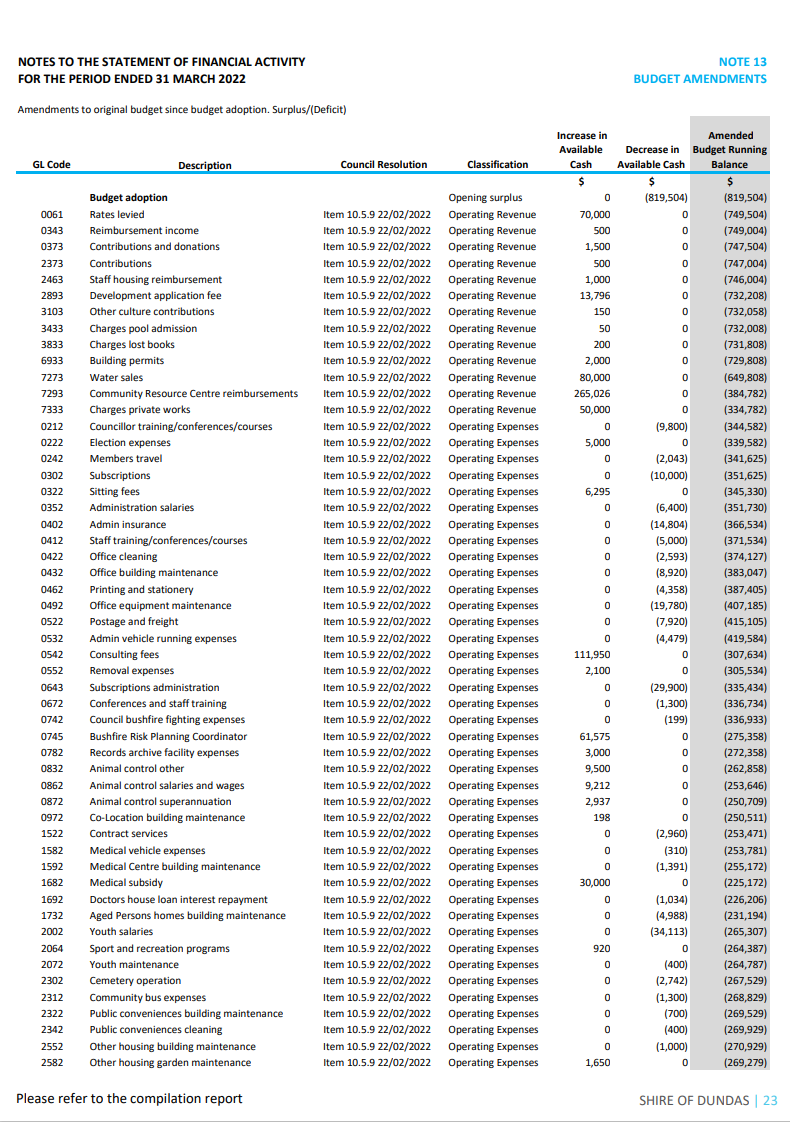 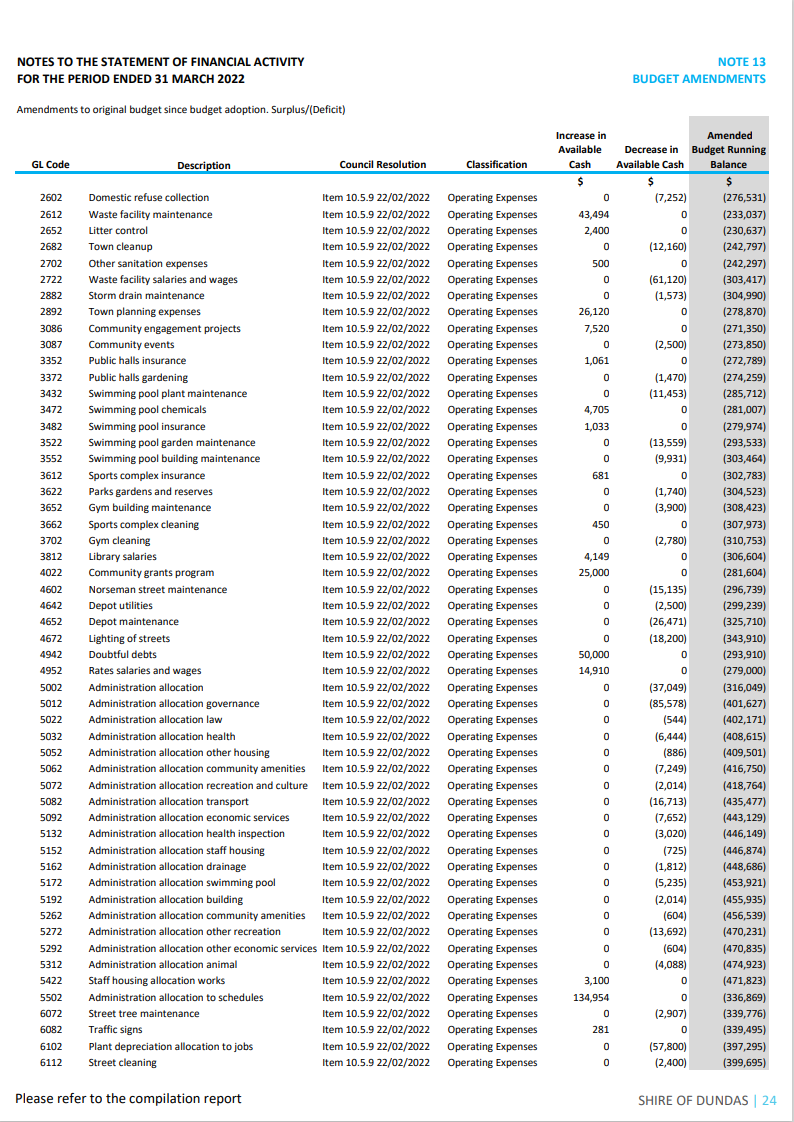 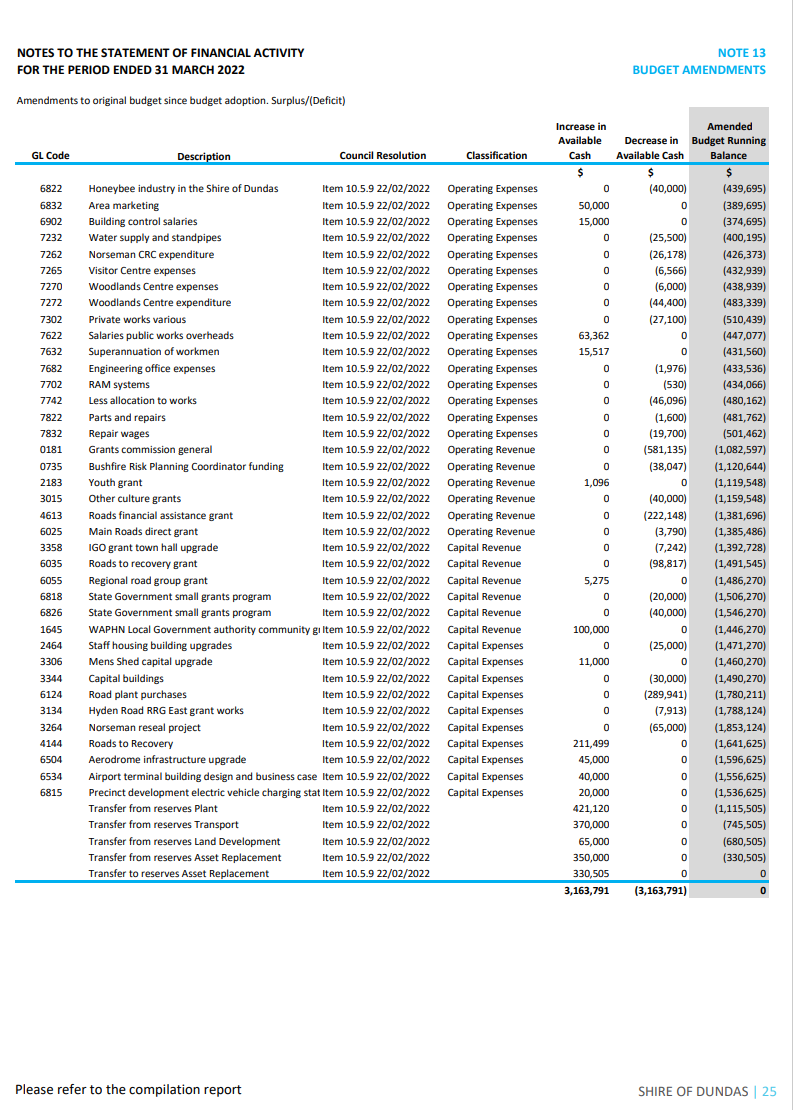 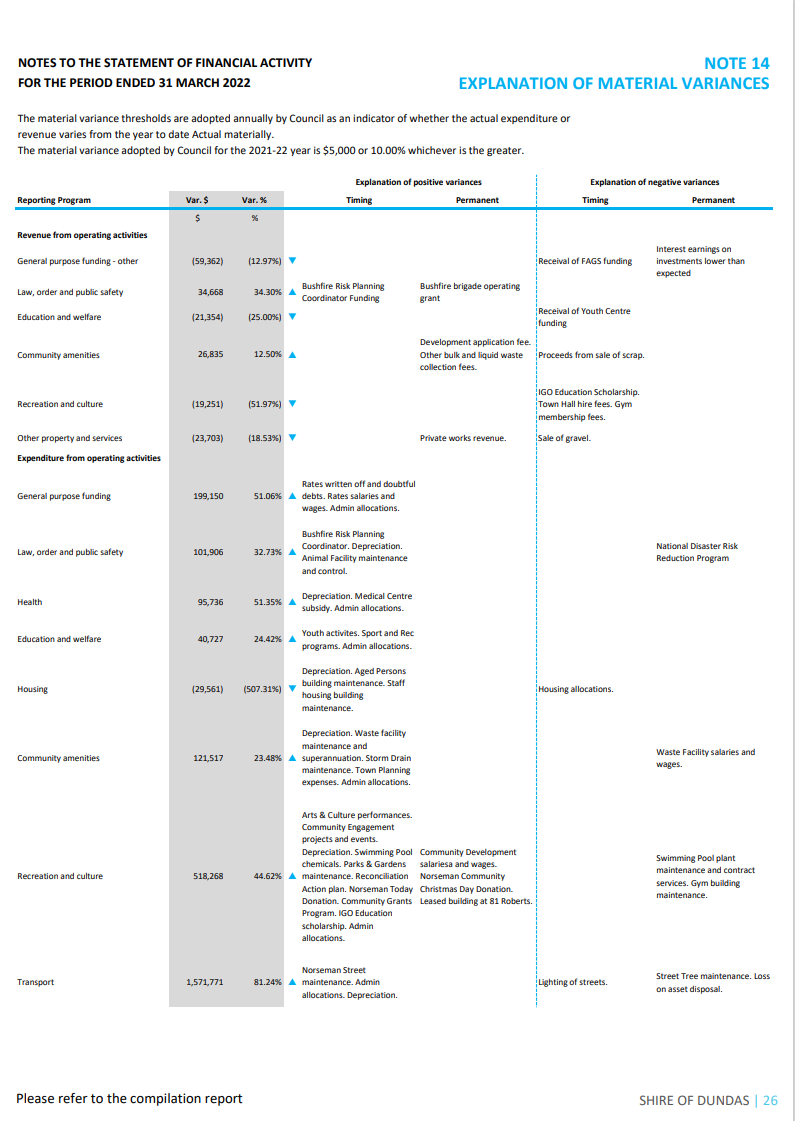 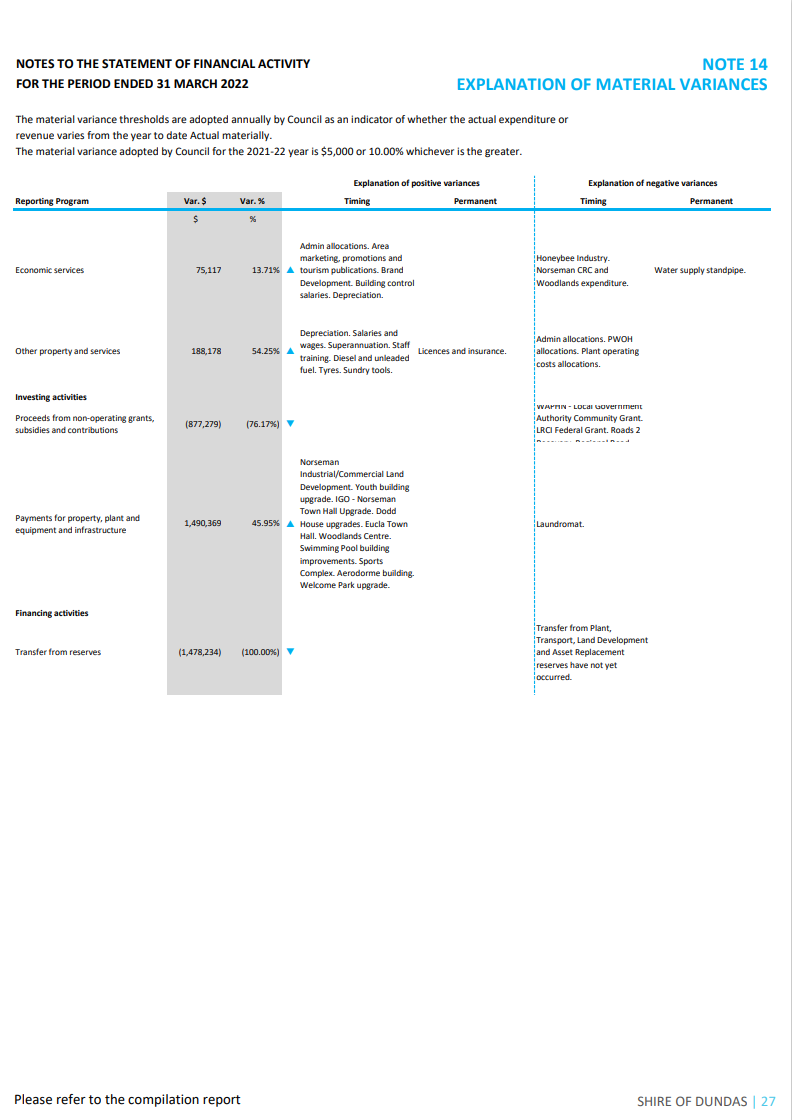 Voting RequirementsSimple MajorityOfficer RecommendationThat the Shire of Dundas Financial Statements for the period ending 31 March 2022 be accepted.Moved: 	Cr. WyattSeconded: 	Cr. HoganResolutionThat the Shire of Dundas Financial Statements for the period ending 31 March 2022 be accepted.Carried by:	Simple Majority		For:		6	Against: 0SummaryThat the Council receive the Works and Services, Corporate and Community Services, Tourism and Events Reports as contained in Papers Relating.BackgroundThe Officers present their reports on activities for the past month. These reports are in papers relating.Statutory EnvironmentShire officers are required to deliver the activities, programs, works and services within the appropriate legislative requirements where applicable.Policy ImplicationsShire officers are required to deliver the activities, programs, works and services guided by and within the appropriate Shire policies and procedures where applicable.Financial ImplicationsShire officers are required to deliver the activities, programs, works and services within allocated budgets, and purchasing and procurement policies.Strategic ImplicationsShire officers deliver activities, programs, works and services to achieve the community outcomes identified within the Strategic Community Plan.ConsultationCEOManager of Corporate and Community Services Acting Manager of Works and Services  Tourism and Events Officer   CommentThe reports will advise councillors of the progress being made towards achieving the objectives of the Strategic Plan.Voting RequirementsSimple Majority Officer RecommendationThat the Shire of Dundas Council receive the Corporate and Community Services, Works and Services, and Tourism and Events Reports as contained in Papers Relating.Moved: 	Cr. WyattSeconded: 	Cr. HoganResolutionThat the Shire of Dundas Council receive the Corporate and Community Services, Works and Services, and Tourism and Events Reports as contained in Papers Relating.Carried by:	Simple Majority		For:	6		Against: 011. 	  Elected Members Motions of Which Previous Notice Has Been Given11.1 New Business of an Urgent Nature Introduced by the President or by a decision of the MeetingNo following items of urgent business were accepted for consideration by the President or by majority of the members of the Council. 12.   Next MeetingThe next Ordinary Meeting of the Council is scheduled to be held at 6pm on the 17th of May 2022, in Norseman. 13.   Closure of MeetingThere being no further business the Shire President will declare the meeting closed at:  6:28 PM. Agenda Reference and SubjectAgenda Reference and Subject10.1.1 Fallen Tree on Lot 890 DP205165 - 43 Nulsen Street Norseman10.1.1 Fallen Tree on Lot 890 DP205165 - 43 Nulsen Street NorsemanLocation / AddressShire of Dundas RegionFile ReferenceCU.PR2AuthorCEODate of Report15th April 2022Disclosure of InterestNilTheme 3 – Natural & Built EnvironmentTheme 3 – Natural & Built EnvironmentTheme 3 – Natural & Built EnvironmentTheme 3 – Natural & Built EnvironmentA protected and enhanced environment that is aesthetically pleasing and provides benefits for the Community for generations to come.A protected and enhanced environment that is aesthetically pleasing and provides benefits for the Community for generations to come.A protected and enhanced environment that is aesthetically pleasing and provides benefits for the Community for generations to come.A protected and enhanced environment that is aesthetically pleasing and provides benefits for the Community for generations to come.Strategy 3GoalMeasurePriority3.1 Management of environmental impact.To minimise the impact of Shire activities on the environment.That any activities undertaken by the Shire have a demonstrable minimal impact on the environment and set a benchmark for the region.Medium3.3 Enhanced transport access and infrastructure.Improved infrastructure within the Shire and good transport access to and around Norseman.Existing infrastructure that meets Community expectations and requirements.A measurable improvement in levels of infrastructure.High3.4 Enhancement of natural tourist destinations.Development of the Great Western Woodlands that maintains the overall natural beauty of the area however still provides opportunities for tourism and other uses.That the GWW is generally preserved and any development undertaken still allows residents and tourists to enjoy its natural beauty An increased level of tourism numbers visiting the GWW.Medium/HighTheme 2 – A thriving local economy and economic baseTheme 2 – A thriving local economy and economic baseTheme 2 – A thriving local economy and economic baseTheme 2 – A thriving local economy and economic baseA strong, diversified economy with a number of commercial businesses and industries providing new and varied employment opportunities for all age groups.A strong, diversified economy with a number of commercial businesses and industries providing new and varied employment opportunities for all age groups.A strong, diversified economy with a number of commercial businesses and industries providing new and varied employment opportunities for all age groups.A strong, diversified economy with a number of commercial businesses and industries providing new and varied employment opportunities for all age groups.Strategy 2GoalMeasurePriority2.1 Opportunity for Economic DiversificationA vibrant economy that includes opportunities for mining, industry, tourism, shopping and business.The level and diversity of businesses, including mining, industry, tourism and commercial activity is increasing.Medium2.2 Attracting new businessesNew businesses are attracted to the area and existing ones encouraged to grow through promotion of the area as an attractive place to work and live.The level and diversity of businesses, including mining, industry, tourism and commercial activity is increasing.Medium2.3 Future Growth and sustainabilityOur Shire will maintain the existing population and provide opportunities for future growth for continued sustainability of the Community.Population levels are stable or increasing to maintain a viable Community.Medium2.4 Provide infrastructure that stimulates growthTo assist in the provision of infrastructure that encourages development of existing and new business opportunities.Increased level of infrastructure that is beneficial to business and industry.HighTheme 1 – A vibrant, active and healthy socially connected CommunityTheme 1 – A vibrant, active and healthy socially connected CommunityTheme 1 – A vibrant, active and healthy socially connected CommunityTheme 1 – A vibrant, active and healthy socially connected CommunityA strong, healthy, educated and connected Community that is actively engaged and involved.A strong, healthy, educated and connected Community that is actively engaged and involved.A strong, healthy, educated and connected Community that is actively engaged and involved.A strong, healthy, educated and connected Community that is actively engaged and involved.Strategy 1GoalMeasurePriority1.4 Highly developed educational facilitiesA Shire which has highly developed educational opportunities and facilities available to the Community An increased level of course and career selection available to the Community.MediumMovedCr: WyattSecondedCr: Warner Carried by:Simple MajorityFor:6Against0Agenda Reference & SubjectAgenda Reference & Subject10.2.1 – Receive the Information Bulletin10.2.1 – Receive the Information BulletinLocation / AddressShire of DundasFile ReferencePE.ME.2AuthorChief Executive Officer - Peter Fitchat Date of Report12 April 2022Disclosure of InterestNilAgenda Reference & SubjectAgenda Reference & Subject10.2.2 – Council Policy EM.1 Attendance at Conferences and Events 10.2.2 – Council Policy EM.1 Attendance at Conferences and Events Location / AddressShire of DundasFile ReferenceGV.PO.1AuthorManager of Corporate and Community Services – Pania TurnerDate of Report12 April 2022Disclosure of InterestNilMovedCr: Warner SecondedCr: HoganCarried by:Absolute MajorityFor:6Against0Agenda Reference & SubjectAgenda Reference & Subject10.2.3 – Council Policy F2. Corporate Credit Cards and Store Cards 10.2.3 – Council Policy F2. Corporate Credit Cards and Store Cards Location / Address88-92 Prinsep Street, Norseman WA 6443File ReferenceFM.PO.1AuthorManager of Corporate and Community Services – Pania TurnerDate of Report14 April 2022Disclosure of InterestImpartiality: The following staff are allocated a corporate credit card: Chief Executive Officer Manager of Corporate & Community ServicesManager of Works and Services Agenda Reference & SubjectAgenda Reference & Subject10.2.4 - Attendance at the National General Assembly of the Australian Local Government Association 19-22 June 202210.2.4 - Attendance at the National General Assembly of the Australian Local Government Association 19-22 June 2022Location / Address88-92 Prinsep Street, Norseman WA 6443File ReferenceGR.SL.25  AuthorManager of Corporate and Community Services – Pania TurnerDate of Report13 April 2022Disclosure of InterestNilRegistration(per delegate)Travel & Accommodation (per delegate)Meals & Incidentals (per delegate)Early bird registration $989Virtual Attendance $689 Additional Regional Forum: $425 Accommodation $200-$240 per nightFlights: $1000-1200Additional Travel for the group taxis/uber/ hire car: $200-$800Networking Dinners and events: $375Meals: $400Theme 2 – A thriving local economy and economic baseTheme 2 – A thriving local economy and economic baseTheme 2 – A thriving local economy and economic baseTheme 2 – A thriving local economy and economic baseA strong, diversified economy with a number of commercial businesses and industries providing new and varied employment opportunities for all age groups.A strong, diversified economy with a number of commercial businesses and industries providing new and varied employment opportunities for all age groups.A strong, diversified economy with a number of commercial businesses and industries providing new and varied employment opportunities for all age groups.A strong, diversified economy with a number of commercial businesses and industries providing new and varied employment opportunities for all age groups.Strategy 2GoalMeasurePriority2.1 Opportunity for Economic DiversificationA vibrant economy that includes opportunities for mining, industry, tourism, shopping and business.The level and diversity of businesses, including mining, industry, tourism and commercial activity is increasing.Medium2.2 Attracting new businessesNew businesses are attracted to the area and existing ones encouraged to grow through promotion of the area as an attractive place to work and live.The level and diversity of businesses, including mining, industry, tourism and commercial activity is increasing.Medium2.3 Future Growth and sustainabilityOur Shire will maintain the existing population and provide opportunities for future growth for continued sustainability of the Community.Population levels are stable or increasing to maintain a viable Community.Medium2.4 Provide infrastructure that stimulates growthTo assist in the provision of infrastructure that encourages development of existing and new business opportunities.Increased level of infrastructure that is beneficial to business and industry.HighAgenda Reference & SubjectAgenda Reference & Subject10.3.1 – Norseman Community Resource Centre Management Report and Financial Statements10.3.1 – Norseman Community Resource Centre Management Report and Financial StatementsLocation / AddressShire of Dundas File ReferenceCS.SP.8AuthorsNorseman Community Resource Manager, Angela Hogan Senior Administration Officer, Ciara Stewart Date of Report12 April 2022Disclosure of InterestNilMovedCr: WyattSecondedCr: HoganCarried by:Simple MajorityFor:6Against0Agenda Reference & SubjectAgenda Reference & Subject10.3.2 - Accounts Paid 1st March to 31st March 202210.3.2 - Accounts Paid 1st March to 31st March 2022Location / AddressShire of DundasFile ReferenceFM.CRAuthorAccounts Officer, Ali SherifiDate of Report12 April 2022Disclosure of InterestNilChq/EFTDateNameDescriptionAmount56322-03-2022Shire Of Dundas Petty CashRECOUP PETTY CASH 25.10.2021 - 22.03.2022550.00$550.00ChequeDateNameDescriptionAmount2640010-03-2022Shire Of DundasCASH WITHDRAWAL - NORSEMAN CUP DINO RACES750.002640122-03-2022Shire Of Dundas Petty CashRecoup To Petty Cash 25.10.2021 - 22.03.2022351.25$1,101.25EFTDateNameDescriptionAmountEFT631204-03-2022Australia PostPostage (January 2022)194.02EFT631304-03-2022ATOM SUPPLYCamlocks, Cap Star Picket And Out Of Service Tages For Norseman Hyden Road710.60EFT631404-03-2022Bonza Constructions Pty LtdFit Drop Hooks To Gates At Woodlands Centre, Supply Bobcat To Drill Post Holes And Materials $827.06Unblock Toilets At Phoenix Park – Blockage Due To Vandalism $1981025.06EFT631504-03-2022Bunnings Warehouse KalgoorlieVarious Supplies For Eucla / Hyden Norseman Road Work $2175.76Credit Note – Concrete Rapid Set Swan 20kg -$221.701954.06EFT631604-03-2022FULL MOON CAFECatering For Traffic Management Training 14th, 15th & 16th February $1150.Catering Sandwiches And Fruits For 8 People $1201270.00EFT631704-03-2022STITCH AND GIFTGold Spoons For Name Badges (Mining Expo 13th October 2021)300.00EFT631804-03-2022Horizon PowerVarious Power Charges - 16.12.2021 - 15.02.202218311.26EFT631904-03-2022Golden Flame Nominees Pty Ltd42 Bags Of ICE For The Outside Crew February 2022126.00EFT632004-03-2022Navman Wireless Australia Pty LtdMonthly Satellite Service (05.02.2022 - 03.02.2022)65.89EFT632104-03-2022Royal Life Saving Society WA IncRegistration - 3 Years And Purchase 1x Large Floor Mat1001.22EFT632204-03-2022Wilsons Diesel & Auto Repairs2 X New Tyre For Holden Colorado P327 DS232626.40EFT632304-03-2022SHARON MAREE WARNERReturn Travel To Esperance For GVROC Meeting On 04.02.2022396.04EFT632408-03-2022VANESSA AUSTRALIAVisitor Centre Restock Vanessa Australia Display $2169.55Credit Note – Visitor Centre Restock     -$1120.881048.67EFT632508-03-2022AUSCOINSWEST500 X Souvenir Coins, 5x Coins Collectors Albums And Postage & Handling For The Visitor Centre628.10EFT632611-03-2022Eucla Motor HotelAccommodation & Meals For Tony Dowling (Town Planning)256.50EFT632711-03-2022ATOM SUPPLY2 X Camlock Aluminum 2.5-Inch Hose 65mm For Hyden Road Works46.20EFT632811-03-2022BUNNINGS GROUP LIMITEDVarious Reticulation Supplies416.22EFT632911-03-2022Building & Construction Industry Training FundRecoup To BCITF591.75EFT633011-03-2022Cuten Guneder MachineryPump Out Dump Point At Welcome Park $880Pump Out Sewage At Dog Pound $3001180.00EFT633111-03-2022Department Of Human Services (Child Support)Payroll Deductions359.99EFT633211-03-2022Shire Of DundasCommission - Building Levy Lot 871 51 Richardson Street8.25EFT633311-03-2022Elite Gym HireHire Of Weights 12.02.2022 - 12.03.2022 $568.65Hire Of Treadmill, Bike, Rower & Cross Trainer (12.02.2022 – 12.03.2022) $442.701011.35EFT633411-03-2022FULL MOON CAFECatering For Council Meeting 22.02.2022400.00EFT633511-03-2022Glen Flood Group Pty Ltd T/A GFG ConsultingBCA Compliance Review 3d Printed Homes - Professional Services/Certification For Development 21st January 2022 $3942.40Health Surveyor – Ruth Levitt Ram Tavern, Caiguna Roadhouse 6.5 Hours @$129/Hr 7.02.2022 – 20.02.2022 $922.35 4864.75EFT633611-03-2022GEONEON PTY LTD 25% Deposit For Vegetation And Infrastructure Identification And Exposure And Vulnerability Analysis16390.00EFT633711-03-2022Horizon PowerStreetlights - 01.02.2022 - 28.02.20224843.87EFT633811-03-2022LandgateMining Tenement Chargeable Schedule No. M2021/2 Date 28.01.2022 - 04.02.202258.45EFT633911-03-2022CS Legal LawyersDebt Recovery February 2022460.40EFT634011-03-2022Moore Australia (WA) Pty Ltd2022 Budget Review And Preparation, Compilation Of 2021 WA LG Grants Commission Information Return, Assistance With Preparation Of LRCI Phase 2 Report $6858.50Compilation Of EO Review To CEO For Period Ending 31 January 2022 $24759333.50EFT634111-03-2022Norseman General PracticePre-Employment Medical For Paul Stewart - 22.02.2021154.00EFT634211-03-2022VEECO LAUNDRY SYSTEMSFinal 80% On Laundry System Install171131.10EFT634311-03-2022SHARON MAREE WARNERStandby Pool Manager - 19 Hours From 13.02.2022 To 27.02.2022 @$50/Hr950.00EFT634418-03-2022Australian Taxation OfficeBAS (FEBRUARY 2022)13349.00EFT634518-03-2022ATOM SUPPLYSuction Water Line Hose And Clamps X8 For The Depot438.68EFT634618-03-2022BP NorsemanDiesel & Unleaded Fuel Purchases February 2022517.63EFT634718-03-2022BOC LimitedContainer Service Fee (29.01.2022 - 25.02.2022)38.29EFT634818-03-2022Department Of Human Services (Child Support)Payroll Deductions359.99EFT634918-03-2022Esperance CommunicationsLost Network - Checked For Configuration, Rebooted Access Point, And Tested All Okay65.00EFT635018-03-2022Esperance Rural Supplies12 Bags Baileys Energy 1317 Fertilizer640.20EFT635118-03-2022Department Of Fire & Emergency ServicesESL (FEBRUARY 2022)2051.12EFT635218-03-2022FULL MOON CAFECatering For The Machinery & White Card Training For Outside Crew 1st-4th Of March 20221000.00EFT635318-03-2022Goldfields Image WorksInterior & Exterior Wall Panorama, Mounted Canvas Dellisser Dunes & Mounted Canvas Mile Granites For President's Office5962.00EFT635418-03-2022Great Northern Tree LoppingVarious Tree Pruning In Norseman Streets13100.00EFT635518-03-2022HARVEY NORMAN AV/IT KALGOORLIE1 X Huon Cherry Bookcase, 1 X Executive Desk Large, 4 Draw Filing Cabinet & Freight1977.01EFT635618-03-2022KALGOORLIE REFRIGERATIONInstall Replacement New Split Air Conditioner To Gym Plus Labor And Materials $3200Repaired Air-Conditioning At Admin Building Plus Travel And Labour $1274.90 4474.90EFT635718-03-2022MARKET CREATIONS AGENCYTrailer Graphic: Shire Of Dundas Email Signature Design451.00EFT635818-03-2022MarketforceAdvertising - Executive Assistant (West Australian 19.02 & 23.02) $1339.38Advertising Executive Assistant (Kal Miner 19.02 & 23.02.2022) $648.341987.72EFT635918-03-2022Microshel Family Trust T/AS PACK & SEND EAST PERTH RGSMW PTY LTDFreight - RSEA391.18EFT636018-03-2022PREMIUM PUBLISHERSAGO Holiday Planner 2022 Norseman To Nullarbor Content1842.50EFT636118-03-2022South East PetroleumDiesel 7,500 Liters12489.68EFT636218-03-2022Solutions IT (Invoice S + B)Agreement - Managed Support (Monthly Billing March 2022)2470.44EFT636318-03-2022SHARON MAREE WARNERStandby Pool Manager 28.02.2022 - 13.03.2022 12 Hours @$50/Hr600.00EFT636418-03-2022Telstra Corporation LimitedPhone & ADSL Charges 04.03.2022 - 04.04.2022 $1306.69ADSL Charges For 16.03.2022 – 15.04.2022 $195.60Telstra 4GXWIFI PLUS For CEO $44.061546.35EFT636523-03-2022HARVEY NORMAN AV/IT KALGOORLIEPurchase Zenith Lounge (1x 2-Seater & 1x 3-Seater) For President's Office4548.00EFT636625-03-2022Asphalt In A Bag Pty Ltd50x 20KG Bags Of Asphalt2194.41EFT636725-03-2022Zircodata Pty LtdStorage Of Registers (26.01.2022 - 25.02.2022)160.24EFT636825-03-2022BUNNINGS GROUP LIMITEDVarious Items For The Depot And Hyden Norseman Road Works926.98EFT636925-03-2022BE Stearne & Co Pty LtdVarious Reticulation Supplies47.90EFT637025-03-2022Bonza Constructions Pty LtdMisc Repairs To The Building, Primer And Painting Applied, Source & Supply Materials Plus Labor At The Laundromat8536.00EFT637125-03-2022Laurene BonzaPresident Allowance March 2021 $1326Claim (Council Meeting 19.03.2022), IB Session 08.03.2022 $481 1807.00EFT637225-03-2022Cutting Edges Pty Ltd1x Grader Blade, 2 X Plow Bolt, 3 X Plow Bolt Nut For CAT Grader P279 $3073.84Purchase Of Grader Blades And Plow Bolts For Grader $582.013655.85EFT637325-03-2022COASTLINE MOWERSSundry Tool For Mower200.00EFT637425-03-2022Dundas Fencing & Building MaintenancePump Out Sceptics At Welcome Park721.05EFT637525-03-2022BJ DOWELL AND SL FLYNN-DOWELL PTY LTD QFabricate Frame To Accommodate Canvas Canopy And Solar Panel & Accommodate For Animal Transportation3905.00EFT637625-03-2022FULL MOON CAFECatering For Council Workshop 01.03.2022200.00EFT637725-03-2022Global Communication Services1 X 5W 80CH CB H/HELD TWIN PACK UHF & Accessories Plus Freight543.98EFT637825-03-2022Goldfields Voluntary Regional Organisation Of CouncilAnnual Contribution 2021/202216500.00EFT637925-03-2022DOWLING GIUDICI ASSOCIATESAs Per DG+A Professional Services Agreement 201218 40hrs At $95/Hr.4180.00EFT638025-03-2022John Edward Patrick HoganClaim (Council Meeting - 19.03.2022), IB Session 08.03.2022318.00EFT638125-03-2022P & L Hogan Services2 X 45kg Gas Bottles For 139 Robert Street On 03.02.2022340.00EFT638225-03-2022JOHN MALONEYClaim (Council Meeting - 19.03.2022), IB Session 08.03.2022318.00EFT638325-03-2022CR KENNEDY & CO PTY LTD1 X Reveal D5 Body Camera Including Dems Software License Bundle For Ranger Services1430.00EFT638425-03-2022LandgateCertificate Of Title 1041/980 For The Men’s Shed27.20EFT638525-03-2022Mcleods Barristers & SolicitorsSafety Of Local Government Volunteer Bush Fire Brigades $1513.59Crown Liability For Fallen Trees Onto Adjacement Land, Preparing Advice Setting, Crown Liability For Fallen Trees $952.982466.57EFT638625-03-2022OFFICE OF THE AUDITOR GENERALFee For The Certification Of Roads To Recovery Funding For The Year Ended June 2021880.00EFT638825-03-2022Shenton PumpsDelivery Of Loan Cleaner For The Swimming Pool $1228.27Replace Belts And Brushes For The Loan Machine At The Swimming Pool $1069.202297.47EFT638925-03-2022Microshel Family Trust T/AS PACK & SEND EAST PERTH RGSMW PTY LTDFreight - Corsign Pty Ltd $554.19Coastline Mowers - $88.76642.95EFT639025-03-2022QTM PTY LTDCoolgardie-Esperance Hwy Norseman Event Traffic Management Plan Development1188.00EFT639125-03-2022SEEK LIMITEDAdvertising - Executive Assistant324.50EFT639225-03-2022STABILISATION TECHNOLOGY PTY LTDPavement Investigation And Engineering Services For Norseman Airstrip Plus Travel $4433Soil Testing – Ecula Airstrip $2047.106480.10EFT639325-03-2022Wilsons Diesel & Auto Repairs2 X Batteries For Toyota Coaster Bus P306 1GBF296531.00EFT639425-03-2022SHARON MAREE WARNERClaim (Council Meeting - 19.03.2022), IB Session 08.03.2022318.00PAY01-03-2022PAYROLL Payroll Direct Debit Of Net Pays Payroll Direct Debit Of Net Pays    65,055.67 722603-03-2022Daryl GloverReimbursement - BRPC Expenses            97.36 723007-03-2022Bank Fees Centrepay Fee - A771               0.99 723308-03-2022Bank Fees Centrepay Fee - A698               0.99 724414-03-2022Bank Fees Centrepay Fee - A525               0.99 PAY15-03-2022PAYROLL Payroll Direct Debit Of Net Pays Payroll Direct Debit Of Net Pays    90,952.97 725418-03-2022Daryl GloverReimbursement - BRPC Expenses          142.48 725921-03-2022Bank Fees Centrepay Fees - A771               0.99 726321-03-2022Leigh Morgan Reimbursement For Citizenship Frame For Eucla            22.35 727828-03-2022Bank Fees Centrepay Fee - A525               0.99 PAY29-03-2022PAYROLL Payroll Direct Debit Of Net Pays Payroll Direct Debit Of Net Pays    60,764.68 $588,595.00DateNameDescriptionAmount722201-03-22Bank Fees  ANZ Merchant Fee290.19722807-03-22ANZ BPAYBPAY Transaction Fee37.13724715-03-223E Advantage Pty LimitedCRC Photocopier, Shire Photocopier & Printer Meter Readings – 01.03.2022 – 31.03.20223549.70$3,877.02Chq/EFTDateNameDescriptionAmount726918/03/2022Chief Executive OfficerANZ Credit Card Purchases 24.01.2022 – 21.02.202220-01-22Full Moon Café Budget Meeting Expenses 17.5024-01-22Great Western Norseman Dinner For Tony Dowling Town
Planning56.0025-01-22Full Moon Café Catering For OASG Meeting 40.5027-01-22Adobe Subscription  21.9928-01-22Doodly Subscription  101.2101-02-22Linkedin Subscription  39.9901-02-22Myob Subscription  120.0002-02-22Movavi Subscription  56.1404-02-22Comfort Inn BayGVROC Meeting In Esperance (Meals For Councillors) 65.0004-02-22Comfort Inn BayAccommodation For Councillors - GVROC Meeting In Esperance 510.3011-02-22Full Moon Café Catering For GVROC 39.5011-02-22Tara Treasures Retail Stock Purchases For Visitor Centre590.0512-02-22Adobe Subscription (Additional) 24.9917-02-22State Law Publishers Town Planning (Local Planning Scheme 2) 457.2018-02-22Full Moon Café Catering For GVROC 29.50$2,169.87726818/03/2022Community Development Officer ANZ Credit Card Purchases 24.01.2022 – 21.02.202207-02-22Office National Kalgoorlie Stationery For The Office 156.6911-02-22Temple & Webster St Peters Office Equipment And Chair For The President Office 1547.62$1,704.31Trust EFT’s / Cheques$550.00Municipal Cheques$1,101.25Municipal EFT’s$588,595.00Municipal Direct Debit’s$3,877.02Municipal Credit Card’s$3,874.18Grand Total For March 2022$597,997.45Carried by:Simple MajorityFor:6Against0Agenda Reference & SubjectAgenda Reference & Subject10.3.3 – Financial Statements for the Period Ending 31 March 202210.3.3 – Financial Statements for the Period Ending 31 March 2022Location / AddressShire of Dundas File ReferenceFM.F1AuthorMoore Australia Date of Report13 April 2022Disclosure of InterestNilAgenda Reference & SubjectAgenda Reference & Subject10.4.1 – Officers Reports 10.4.1 – Officers Reports Location / AddressShire of DundasFile ReferenceCM.PL.1AuthorChief Executive Officer – Peter FitchatDate of Report13 April 2022Disclosure of InterestNil